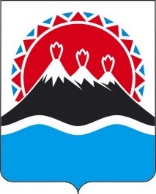 Отчет о реализации за 2021 год Плана мероприятийпо реализации в Камчатском крае в 2021-2025 годах Концепции устойчивого развития коренных малочисленных народов Севера, Сибири и Дальнего Востока Российской Федерации№п/пНаименование мероприятияНаименование мероприятияСроки исполненияОтветственныеисполнителиОтчет о реализации мероприятий122345Повышение качества жизни коренных малочисленных народов Севера, Сибири и Дальнего Востока, проживающих в Камчатском крае (далее – малочисленные народы)Повышение качества жизни коренных малочисленных народов Севера, Сибири и Дальнего Востока, проживающих в Камчатском крае (далее – малочисленные народы)Повышение качества жизни коренных малочисленных народов Севера, Сибири и Дальнего Востока, проживающих в Камчатском крае (далее – малочисленные народы)Повышение качества жизни коренных малочисленных народов Севера, Сибири и Дальнего Востока, проживающих в Камчатском крае (далее – малочисленные народы)Повышение качества жизни коренных малочисленных народов Севера, Сибири и Дальнего Востока, проживающих в Камчатском крае (далее – малочисленные народы)Повышение качества жизни коренных малочисленных народов Севера, Сибири и Дальнего Востока, проживающих в Камчатском крае (далее – малочисленные народы)1.1.Создание условий для устойчивого развития экономики традиционных отраслей хозяйствования малочисленных народов в местах их традиционного проживания и традиционной хозяйственной деятельностиСоздание условий для устойчивого развития экономики традиционных отраслей хозяйствования малочисленных народов в местах их традиционного проживания и традиционной хозяйственной деятельностиежегодноМинистерство развития гражданского общества и молодежи Камчатского края,органы местного самоуправления муниципальных образований в Камчатском крае (по согласованию)По состоянию на 01.01.2022 из краевого, местного бюджета и прочих внебюджетных источников на реализацию денного мероприятия предусмотрено и профинансировано – 4 397,52870 тыс. рублей, освоено – 4 294,86284 тыс. рублейЕжегодно органами местного самоуправления муниципальных образований осуществляется предоставление субсидий общинам коренных малочисленных народов на развитие материально-технической базы общин (приобретение материальных ценностей для осуществления рыболовства, охотничьего промысла, сбора дикоросов).По итогам прошедшего года государственную поддержку получили 20 общин коренных малочисленных народов из 9 муниципальных образований Камчатского края.1.2.Обеспечение реализации мер государственной поддержки северного оленеводства в Камчатском краеОбеспечение реализации мер государственной поддержки северного оленеводства в Камчатском крае2021-2025 годыМинистерство сельского хозяйства, пищевой и перерабатывающей промышленности Камчатского краяЗа отчетный период было заключено 7 соглашений о предоставлении мер государственной поддержки северного оленеводства в Камчатском крае. Общий объем средств, направленных на развитие северного оленеводства (содержание оленей) по итогам 2021 года составил 346 763,65015 тыс. руб., из которых за счет средств фб -  53 115,05114 тыс. руб., за счет средств кб - 293 648,59901 тыс. руб. Дополнительно были предоставлены меры государственной поддержки на  возмещение сельскохозяйственным товаропроизводителям Камчатского края (оленеводческим предприятиям) части затрат на приобретение оборудования и специализированной техники в размере 196 тыс.руб.1.3.Обеспечение принятия проекта закона Камчатского края «О северном оленеводстве в Камчатском краеОбеспечение принятия проекта закона Камчатского края «О северном оленеводстве в Камчатском крае2022 годМинистерство сельского хозяйства, пищевой и перерабатывающей промышленности Камчатского краяЗаконопроект находится на рассмотрении в исполнительных органах государственной власти Камчатского края в части согласования финансово-экономического обоснования предоставления дополнительных мер социальной поддержки, в связи с тем что принятие законопроекта приведет к установлению новых публичных нормативных расходных обязательств Камчатского края.1.5.Организация и обеспечение работы комиссии по регулированию добычи (вылова) анадромных видов рыб в Камчатском краеежегодноежегодноМинистерство рыбного хозяйства Камчатского краяВ 2021 году решениями комиссии по регулированию добычи (вылова) анадромных видов в Камчатском крае для осуществления традиционного рыболовства в Камчатском крае были установлены объемы добычи (вылова) анадромных видов рыб  (1131,634 тонн корюшки, 1033,888 тонн гольцов, 7474,027 тонн тихоокеанских лососей), а также объемы добычи (вылова) анадромных видов рыб лицам, относящимся к коренным малочисленным народам Севера, Сибири и Дальнего Востока Российской Федерации и их общинам, представившим в территориальные органы Росрыболовства заявки в порядке, установленном постановлением Правительства Российской Федерации от 15.10.2008 № 765. Определены условия сроки начала и запрета промысла, режим проходных дней, места лова для осуществления рыболовства без предоставления рыболовного участка и без разрешения на добычу (вылов) водных биоресурсов).1.6.Обеспечение информирования малочисленных народов о порядке получения права пользования водными биологическими ресурсами в целях обеспечения традиционного образа жизни и осуществления традиционной хозяйственной деятельности ежегодноежегодноМинистерство рыбного хозяйства Камчатского края,Министерство развития гражданского общества и молодежи Камчатского края,органы местного самоуправления муниципальных образований в Камчатском крае (по согласованию), Ассоциация коренных малочисленных народов Севера Камчатского края (по согласованию),Ассоциация общин коренных малочисленных народов Севера Камчатского края (по согласованию)Информация о порядке получения права пользования водными биологическими ресурсами размещается в сети Интернет на сайтах Правительства Камчатского края на странице Минрыбхоза Камчатского края и Северо-Восточного территориального управления Росрыболовства, а также доводится до сведения заинтересованных лиц при их обращениях.1.7.Организация работы комиссии по определению границ рыболовных участков в Камчатском краеежегодноежегодноМинистерство рыбного хозяйства Камчатского края,В 2021 году в адрес комиссии по определению границ рыболовных участков в Камчатском крае поступило 7 обращений об определении границ 13 новых рыболовных участков для осуществления традиционного рыболовства.  Приняты решения об образовании 3 дополнительных рыболовных участков для осуществления традиционного рыболовства - № 1147 (р. Оклан), №№ 1148 (р. Напана), 1149 (р. Напана), в отношении которых Северо-Восточным территориальным управлением Росрыболовства проведен конкурс на право заключения договора пользования рыболовным участком.1.8.Оказание консультативной, методической помощи в создании малых и средних предприятий в местах традиционной хозяйственной деятельности малочисленных народовежегодноежегодноМинистерство инвестиций, промышленности и предпринимательства Камчатского края, органы местного самоуправления муниципальных образований в Камчатском крае (по согласованию)Министерство в соответствии с Федеральным законом от 24.07.2007 № 209-ФЗ «О развитии малого и среднего предпринимательства в Российской Федерации» осуществляет поддержку субъектов малого и среднего предпринимательства (далее – субъекты МСП), в том числе коренных малочисленных народов Севера, Сибири и Дальнего Востока Российской Федерации, являющихся субъектами МСП, в рамках подпрограммы 2 «Развитие субъектов малого и среднего предпринимательства» государственной программы «Развитие экономики и внешнеэкономической деятельности Камчатского края», утвержденной постановлением Правительства Камчатского края от 01.07.2021 № 277-П «О государственной программе Камчатского края «Развитие экономики и внешнеэкономической деятельности Камчатского края».Предприниматели, являющиеся субъектами МСП, могут воспользоваться на базе центра «Мой бизнес» следующими нефинансовыми мерами поддержки:­	консультации по различным вопросам ведения предпринимательской деятельности и предоставления мер государственной поддержки; ­	обучающие мероприятия: семинаров, тренингов, круглых столов, курсов краткосрочного обучения основам предпринимательской деятельности, тренингов в рамках программ обучения АО «Корпорация МСП» по актуальным и особо востребованным темам в сложившейся кризисной ситуации;­	обеспечение участия субъектов МСП в выставочно-ярмарочных мероприятиях на территории Российской Федерации в целях продвижения товаров (работ, услуг) субъектов МСП, развития предпринимательской деятельности, в том числе в формате онлайн;­	комплексные услуги (SMM-продвижение; проведение информационной кампании; классификация средств размещения туристов; оказание консалтинговых (в том числе, правовых) услуг; разработка бизнес-плана; разработка логотипа; регистрация товарного знака; создание сайта под ключ; сертификация/стандартизация продукции (товара); изготовление и размещение наружной рекламы и т.д.).1.9.Оказание мер государственной поддержки сельскохозяйственным товаропроизводителям Камчатского края на возмещение части затрат, связанных с целевой подготовкой специалистов среднего и высшего профессионального образования, переподготовкой и повышением квалификации руководителей и специалистов Агропромышленного Комплекса ежегодноежегодноМинистерство сельского хозяйства, пищевой и перерабатывающей промышленности Камчатского краяОтсутствуют за отчетный период по сельскохозяйственным товаропроизводителям Камчатского края, занятым в сфере оленеводства.1.10.Сохранение и совершенствование системы социальных гарантий, выплат и иных мер государственной поддержки малочисленных народов2021-2025 годы2021-2025 годыМинистерство социального благополучия и семейной политики Камчатского края Меры социальной поддержки малочисленных народов в Камчатском крае не устанавливались.В рамках реализации государственной программы Камчатского края «Семья и дети Камчатки», утвержденной постановлением Правительства Камчатского края от 31.07.2017 № 308-П, предоставляется единовременная выплата при рождении ребенка (детей) в малообеспеченных семьях, проживающих по месту жительства в Корякском округе и Алеутском районе Камчатского края. В 2021 году выплата предоставлена 80 семьям, на данные цели израсходовано 283 тыс. рублей средств краевого бюджета.В соответствии с государственной программой Камчатского края «Организация отдыха, оздоровления и занятости детей в Камчатском крае», утвержденной постановлением Правительства Камчатского края от 29.11.2013 № 532-П, детям, находящимся в трудной жизненной ситуации (в том числе, относящимся к КМНС и проживающим в Корякском округе) предоставляются  бесплатные путевки в детские оздоровительные лагеря загородного типа, расположенные в Паратунской зоне Елизовского муниципального района, и оплачивается проезд к месту оздоровления и обратно.Также, дети Корякского округа бесплатно оздоравливаются в детских лагерях дневного пребывания, работающих на базе организаций социального обслуживания (с. Тигиль, с. Манилы, с. Слаутное).Всего в 2021 году бесплатно оздоровлено 182 ребенка из семей, находящихся в трудной жизненной ситуации, проживающих в Корякском округе, на данные цели израсходовано 15,92 млн. рублей средств краевого бюджета.В рамках реализации государственной программы «Социальная поддержка граждан в Камчатском крае, утвержденной постановлением Правительства Камчатского края от 29.11.2013 № 548-П, в 2021 году на социальную поддержку граждан, проживающих в Корякском округе направлены бюджетные средства в размере 444 425,33450 тыс. руб., из них произведена оплата жилищно-коммунальных услуг отдельным категориям граждан в размере 3 877,56955 тыс. рублей; произведена денежные выплаты лицам, награжденным нагрудным знаком «Почетный донор России» на сумму 91,71400 тыс. рублей; произведена региональная социальная доплата к пенсии в размере 94 246,48884 тыс. рублей.На территории Корякского округа проживает 418 многодетных семей, в которых воспитывается 1 432 ребенка, которым следующие меры социальной поддержки:- ежемесячная социальная выплата на оплату проезда на общественном транспорте городского, пригородного и межмуниципального сообщения на каждого обучающегося в общеобразовательном учреждении, учреждении начального профессионального, среднего профессионального и высшего профессионального образования, специальном (коррекционном) образовательном учреждении для обучающихся, воспитанников с ограниченными возможностями здоровья в размере 200,0 рублей;- ежемесячная социальная выплата на дополнительное лекарственное обеспечение на каждого ребенка в возрасте до 6 лет (включительно) в размере 100,0 рублей;- дополнительное единовременное пособие:в случае одновременного рождения (усыновления в возрасте до трех месяцев) двух детей у родителей (родителя), имеющих (имеющего) одного или более детей в возрасте до 18 лет - в размере 18 000,0 рублей;в случае одновременного рождения (усыновления в возрасте до трех месяцев) трех детей у родителей (родителя) независимо от наличия у них (него) других детей - в размере 31 000,0 рублей;в случае одновременного рождения (усыновления в возрасте до трех месяцев) четырех и более детей у родителей (родителя) независимо от наличия у них (него) других детей - в размере 41 000,0 рублей;- дополнительное ежемесячное пособие:в случае одновременного рождения (усыновления в возрасте до трех месяцев) трех детей, до исполнения ими возраста одного года, у родителей (родителя) независимо от наличия у них (него) других детей - в размере 10 000,0 рублей;в случае одновременного рождения (усыновления в возрасте до трех месяцев) четырех и более детей, до достижения ими возраста одного года, у родителей (родителя) независимо от наличия у них (него) других детей - в размере 23 000,0 рублей;- ежегодная социальная выплата на приобретение школьной и спортивной одежды, школьно-письменных принадлежностей на каждого ребенка многодетной семьи, обучающегося в общеобразовательной организации в Камчатском крае (за исключением детей, находящихся на полном государственном обеспечении), - в размере 4 500,0 рублей;- денежная выплата на компенсацию многодетным родителям (иным законным представителям детей многодетной семьи), которым назначена страховая (трудовая) пенсия, расходов, связанных с изготовлением и ремонтом зубных протезов в краевых государственных учреждениях здравоохранения, в размере фактических расходов, но не более 30 000,0 рублей;- ежемесячная социальная выплата на дополнительное лекарственное обеспечение многодетным родителям (иным законным представителям детей многодетной семьи) в размере 400,0 рублей;- единовременная выплата на приобретение легкового автомобиля либо пассажирского микроавтобуса семьям, имеющим в своем составе 8 и более детей в размере стоимости легкового автомобиля либо пассажирского микроавтобуса, но не более 1 300 000,0 рублей;- ежемесячная денежная компенсация платы за коммунальные услуги, приходящейся на членов многодетной семьи;- ежегодная денежная компенсация платы за топливо;- ежегодная денежная компенсация платы за транспортные услуги для доставки топлива.В 2021 году на предоставление мер социальной поддержки, проживающим в Корякском округе израсходовано 21,37 млн. рублей.1.11.Создание (развитие и модернизация) объектов социальной защиты населения, расположенных в местах традиционного проживания и традиционной хозяйственной деятельности малочисленных народов2021-2025 годы2021-2025 годыМинистерство социального благополучия и семейной политики Камчатского края На территории Корякского округа функционирует 4 организации социального обслуживания населения и 1 организация для детей сирот и детей, оставшихся без попечения родителей, подведомственные Министерству социального благополучия и семейной политики Камчатского края:- КГАУ СЗ «Паланский комплексный центр социального обслуживания населения»;- КГАУ СЗ «Тигильский комплексный центр социального обслуживания населения»;- КГАУ СЗ «Камчатский центр социальной помощи семье и детям «СЕМЬЯ» с 4-мя филиалами в Пенжинском муниципальном районе (с. Манилы, с. Таловка, с. Слаутное, с. Аянка);- КГАСУ СЗ «Тигильский дом-интернат психоневрологического типа»;- КГБУ «Центр содействия развитию семейных форм устройства «Эчган».Развитие и модернизация указанных организаций проводится в рамках реализации мероприятий государственных программ Камчатского края «Семья и дети Камчатки» и «социальная поддержка граждан в Камчатском крае». На данные цели в 2021 году израсходовано более 900,0 тыс. рублей.Средства направлены на техническое обслуживание системы сигнализации и оповещения о пожаре, техническое обслуживание системы видеонаблюдения техническое обслуживание телевизионной системы охраны и наблюдения, приобретаются предметы первой необходимости для ухода за детьми до 3-х лет для пунктов проката «Малыш», организацию работы семейных мастерских, творческих клубных объединений семей, создаются условий для проведения совместного досуга, социально-трудовой, социально-культурной реабилитации (приобретение оборудования, в том числе детского игрового, мебели, оргтехники, расходных материалов и др.) и т.д.1.12.Реализация мер, направленных на повышение уровня занятости в местах традиционного проживания малочисленных народов 2021-2025 годы2021-2025 годыМинистерство труда и развития кадрового потенциала Камчатского краяВ целях повышения занятости коренных народов на рынке труда Камчатского края в рамках государственной программы Камчатского края «Содействие занятости населения Камчатского края», утвержденной постановлением Правительства Камчатского края от 11.11.2013 № 490-П (далее - Программа), в 2021 году органами службы занятости населения обеспечивалась реализация мероприятий активной политики занятости населения и оказывался полный спектр государственных услуг в сфере занятости населения.В целях привлечения специалистов в сельскую местность для работы и восполнения, таким образом, нехватки квалифицированных кадров в Корякском округе органы службы занятости населения Камчатского края предоставляют государственную услугу по организации стажировки молодых специалистов в организациях, территориально расположенных в Корякском округе, после завершения обучения в образовательных организациях высшего образования и профессиональных образовательных организациях.В рамках предоставления государственной услуги по организации стажировки молодым специалистам из средств краевого бюджета возмещаются затраты:- единовременно по оплате стоимости проезда воздушным, водным и автомобильным транспортом общего пользования (кроме такси) к месту прохождения стажировки;- ежемесячно по найму жилого помещения на время прохождения стажировки (на период, не превышающий 6 месяцев).Вместе с тем, ежемесячно (но не более 6 месяцев) молодым специалистам в период осуществления их трудовой деятельности (стажировки) выплачивается материальная поддержка в размере 17600 рублей за фактическое количество дней работы.В 2021 году в организациях Корякского округа организована стажировка для 4 молодых специалистов:в Тигильском районе в ГБУЗ «Корякская окружная больница» медицинская сестра (2 чел.);в Пенжинском районе в ГБУЗ КК «Пенжинская районная больница» медицинская сестра (1 чел.);в Карагинском районе в МУП «Карагинская районная аптека» фармацевт (1 чел.).В рамках реализации Программы в целях повышения заинтересованности граждан из числа коренных народов к получению новых профессий дополнительно к пособию по безработице органами службы занятости населения оказывается финансовая помощь в размере минимальной величины пособия по безработице, увеличенной на размер районного коэффициента, в размере разницы между величиной прожиточного минимума в Камчатском крае на душу населения, утвержденной Правительством Камчатского края для трудоспособного населения, действующей на дату назначения финансовой помощи, и минимальной величиной пособия по безработице, увеличенной на размер районного коэффициента. Прожиточный минимум на 2021 год составляет 22851 рублей, минимальная величина пособия по безработице 2400 рублей, финансовая помощь утверждена в размере 20451 рублей. В 2021 году финансовая помощь была оказана 9 гражданам из числа коренных народов, проходящих профессиональное обучение по направлению КГКУ ЦЗН.Проведено 132 ярмарки вакансий и учебных рабочих мест, которые посетили 45 граждан из числа коренных народов.В целях оказания информационных, консультационных и иных услуг в области содействия занятости коренным народам, КГКУ ЦЗН организована работа консультационных пунктов.В целях удобства получения государственных услуг на территории отдалённых населённых пунктов в 3 КГКУ ЦЗН (Елизовского, Мильковского, Усть-Большерецкого районов) функционируют мобильные центры, в которых гражданам, в том числе коренным народам, оказывают государственные услуги в области содействия занятости населения, а также консультируют по вопросам трудоустройства.Всего в течение 2021 года КГКУ ЦЗН проведено 73 выезда с использованием мобильных центров, услугами которых воспользовался 21 гражданин, относящийся к коренным народам.1.13.Формирование специализированного жилищного фонда для специалистов (работников) учреждений (предприятий) Камчатского края2021-2025 годы2021-2025 годыМинистерство имущественных и земельных отношений Камчатского края,Министерство строительства и жилищной политики Камчатского краяРеестр служебных жилых помещений краевого специализированного жилищного фонда Министерством сформирован. Ведение реестра осуществляется в соответствии с приказом Министерства от 26.12.2013 № 234 «Об утверждении порядка ведения реестра служебных жилых помещений специализированного жилищного фонда Камчатского края».В рамках реализации мероприятий «Обеспечение стандартным жильем специалистов социальной сферы, а также граждан, состоящих на учете в качестве нуждающихся в улучшении жилищных условий» государственной программы Камчатского края «Социальное и экономическое развитие территории с особым статусом «Корякский округ» в сельском поселении «село Пахачи» застройщиком ООО ТСО «Вира» г. Хабаровск (МК от 21.04.2021№01ПК-21) завершено 14.12.2021 строительство 12-ти квартирного дома, в котором приобретены жилые помещения для предоставлена специалистам социальной сферы, а также гражданам, стоящим в очереди на улучшении жилищных условий.	Стоимость квартир – 117 708,43900 тыс. рублей.Общая площадь дома – 728,8 кв.м., общая площадь 12 квартир – 540,87 кв.м.В 2021 году застройщиком ООО «Строй –ДВ» г. Биробиджан начато строительство 12-ти квартирного жилых дома в с. Слаутное Пенжинского муниципального района. Ввод в эксплуатацию запланирован на ноябрь 2022 года, в котором по окончанию строительства квартиры будут предоставлены специалистам социальной сферы, а также гражданам, стоящим в очереди на улучшение жилищный условий.Заключен муниципальный контракт на приобретение жилых помещений от 19.04.2021 № 01ОАЭ-2021 на сумму 144 668,99980 тыс. рублей, общей площадью 580 кв.м.По условиям контракта предусмотрены:- четыре 2-х комнатные квартиры площадью не менее 49,63 кв.м.;- четыре 1-но комнатные квартиры площадью не менее 33,38 кв.м.;- две 3-х комнатные квартиры площадью не менее 68,51 кв.м.;- две 2-х комнатные квартиры площадью не менее 55,47 кв.м.В 2021 году бюджетом Камчатского края на завершение строительства 4-х кв. дома в сельском поселении «село Хайрюзово» было предусмотрено 26 887, 06647 тыс. рублей. Средства оптимизированы по причине отсутствия заключенного контракта по итогам первого полугодия, объявленные аукционы 29.03.2021, 22.04.2021 и 21.05.2021 признаны несостоявшимися в связи с отсутствием поданных заявок.1.14.Обеспечение доступным и комфортным жильем в рамках мероприятий по ликвидации аварийного жилищного фонда на территории Корякского округа2021-2025 годы2021-2025 годыМинистерство строительства и жилищной политики Камчатского краяВ рамках реализации мероприятий «Переселение граждан из аварийного жилищного фонда в соответствии с жилищным законодательством» подпрограммы «Региональная адресная программа по переселению граждан из аварийного жилищного фонда» государственной программы Камчатского края в 2021 году переселено 11 граждан из 7 жилых помещений (в т.ч. 3 гражданина из 3 жилых помещений путем выплаты за изымаемое жилое помещение, 4 помещения приобретено на вторичном рынке) в сельском поселении «село Тигиль». На эти цели в предусмотрено финансирование их краевого бюджета в объеме 12 418,60575 тыс.рублей, в том числе к.б. – 122,94342 тыс.рублей, м.б. – 1,24186 тыс. рублей, Фонд содействия реформированию ЖКХ – 12 294,42047 тыс. рублей.В сельском поселении «село Седанка» переселено 3 гражданина, приобретено 1 жилое помещение. На эти цели в предусмотрено финансирование их краевого бюджета в объеме 1 535,35589 тыс.рублей, в том числе к.б. – 15,19989 тыс.рублей, м.б. – 0,15600 тыс. рублей, Фонд содействия реформированию ЖКХ – 1 520,00000 тыс. рублей.1.15.Формирование инженерной инфраструктуры в целях жилищного строительства на территории Корякского округа2016-2025 годы2016-2025 годыМинистерство жилищно-коммунального хозяйства и энергетики Камчатского,органы местного самоуправления в Камчатском крае (по согласованию)В 2020-2021 гг. в рамках регионального проекта «Чистая вода» начата реализация мероприятий «Реконструкция водовода от водозабора до пгт. Палана и внутриплощадочных сетей территории совхоза пгт. Палана Тигильского района Камчатского края» и «Строительство системы хозяйственно-питьевого водоснабжения села Лесная Тигильского района, Камчатского края». Планируется, что после завершения указанных мероприятий увеличится резерв мощности объектов водоснабжения в городском округе «поселок Палана» и сельском поселении «село Лесная» для технологического присоединения новых домов к сетям водоснабжения.1.16.Реализация инвестиционных проектов с использованием механизмов государственно-частного и муниципально-частного партнерства в местах традиционного проживания малочисленных народов2021-2025 годы2021-2025 годыМинистерство инвестиций, промышленности и предпринимательства Камчатского края,органы местного самоуправления в Камчатском крае (по согласованию)В Камчатском крае действует 66 концессионных соглашения в сфере теплоснабжения, водоснабжения и электроснабжения и 1 концессионное соглашение в отношении объекта спорта.1.17.Оказание содействия операторам связи по предоставлению универсальных услуг связи в местах традиционного проживания и традиционной хозяйственной деятельности малочисленных народов, включая услуги по передаче данных и предоставлению доступа к информационно-телекоммуникационной сети «Интернет» и услуги телефонной связи с использованием таксофонов2021-2025 годы2021-2025 годыМинистерство цифрового развития Камчатского края Министерство цифрового развития Камчатского края на регулярной основе взаимодействует с операторами связи, предоставляющими услуги связи в населенных пунктах в местах традиционного проживания и традиционной хозяйственной деятельности малочисленных народов. Результатом нашего сотрудничества является реализация на территории Камчатского края проектов, направленных на повышение качества и доступности услуг связи.Проекты в сфере телекоммуникаций, реализованные на территории Камчатского края в 2021 году.Основным решением вопроса доступности и качества телекоммуникационных услуг Камчатского края, особенно для жизни и ведения бизнеса в труднодоступных районах, является расширение внутризоновой сети связи, строительство новых волоконно-оптических линий связи (далее - ВОЛС). В рамках данного направления деятельности в Камчатском крае активно реализуются мероприятия федеральных проектов, региональных программ и собственных инвестиционных проектов операторов связи.В рамках федерального проекта «Информационная инфраструктура» национальной программы «Цифровая экономика РФ» на территории Камчатского края в 2019-2021 гг реализованы мероприятия по подключению социально значимых объектов (СЗО) к сети Интернет.К таким объектам относятся школы, фельдшерские и фельдшерско-акушерские пункты, органы местного самоуправления, пожарные посты, участковые пункты полиции, подразделения Росгвардии, а в 2021 году, по поручению Президента РФ, дополнительно объекты культуры (общедоступные библиотеки).В 2021 году в соответствии с плановыми сроками подключено 75 СЗО.Таким образом, за время реализации проекта на территории региона обеспечены доступом к сети Интернет 182 социально значимых объекта.Обеспечено строительство ВОЛС в Соболевский район (с охватом населенных пунктов с. Соболево, с. Устьевое, п. Крутогоровский), в Мильковском районе подключены к «оптике» с. Долиновка, с. Лазо, в Усть-Камчатском - с. Майское.Приход «оптики» в с. Соболево позволил осуществить в сельском поселении проект «Цифровое село», на реализацию которого из краевого бюджета было выделено 5 млн рублей.Проект «Цифровое село» - экосистема населенного пункта с необходимыми для комфортной жизни телекоммуникационными услугами, охватывающими образование, медицину, государственные услуги, безопасность, бизнес и досуг. Врамках проекта в данном населенном пункте установлены и функционируют: система уличного видеонаблюдения для обеспечения безопасности и порядка на улицах и окрестностях поселения; точки беспроводного доступа к сети Интернет по технологии Wi-Fi, установленных в местах массового пребывания граждан; информационные экраны, контент на которых управляется удаленно и централизовано. Более 800 семей с. Соболево получили доступ к широкому спектру возможностей телекоммуникационных услуг. Операторами мобильной связи организовано предоставление населению услуг высокоскоростного мобильного интернета с использованием сети стандарта 4G(LTE).В 10 населенных пунктах, расположенных в 2 муниципалитетах края (Мильковский район (п. Атласово, с. Мильково, с. Пущино, с. Шаромы, с. Лазо, с. Долиновка) и Усть-Камчатский район (п. Ключи, п. Козыревск, с. Майское, п. Усть- Камчатск), за счет средств краевого бюджета осуществляется строительство распределительных оптических сетей по технологии GPON с подключением домохозяйств, которые до настоящего времени не имели технической возможности подключиться к сети Интернет посредством ВОЛС. На данные цели из краевого бюджета было выделено 11,850 млн рублей (4,308 для Мильковского района, 7,542 для Усть-Камчатского района).В результате реализации в Камчатском крае вышеуказанных мероприятий в регионе охват «оптикой» обеспечен для 49 населенных пунктов.В рамках федеральной программы по устранению цифрового неравенства (далее - УЦН) в 2021 году запущены публичные точки доступа к сети Интернет (WiFi) в 3 населенных пунктах, расположенных в Соболевском районе (с. Устьевое, с. Крутогоровский) и Усть-Камчатском районе (с. Крутоберегово).Таким образом, за весь период реализации проекта УЦН 2018-2021 гг на территории Камчатского края установлено 20 точек доступа в малонаселенных пунктах с численностью населения 250-500 человек.В 2020 году в закон «О связи» внесены изменения, и программа по «устранению цифрового неравенства» расширена на населенные пункты с численностью от 100 человек.Проект УЦН 2.0. предусматривает появление современной мобильной связи, включая высокоскоростной доступ в интернет по технологии LTE. Базовые станции планируется подключать преимущественно волоконно-оптическими линиям связи, что обеспечит передачу данных на высокой скорости, а также позволит существенно увеличить охват населенных пунктов страны цифровой инфраструктурой. Реализация проекта рассчитана до 2030 года.В конце 2021 года Ростелеком запустил в эксплуатацию в рамках проекта первую базовую станцию LTE в с. Северные Коряки Елизовского района.Перспективные проекты.На 2022 год запланировано подключить к высокоскоростному мобильному интернету (LTE) по проекту УЦН 2.0 два населенных пункта, где по сей день нет мобильной связи (с. Майское Усть-Камчатского района и п. Таежный Мильковского района).В рамках регионального проекта на 2022 год запланировано обеспечение населенных пунктов Парень и Оклан Пенжинского района мобильной связью. На реализацию данного мероприятия из краевого бюджета бюджету Пенжинского муниципального района предоставлены финансовые средства в объеме 1080,00 тысяч рублей.В целях обеспечения жителей северных районов доступом к современным телекоммуникационным услугам Правительством Камчатского края заключено соглашение с ООО «ИнтерКамСервис», основной целью которого является строительство магистральной ВОЛС по маршруту «Эссо(Анавгай) - Усть-Хайрюзово - Тигиль - Палана - Оссора».Оценочная стоимость проекта составляет порядка 700 млн рублей, из которых 500 млн - собственные средства оператора связи. Протяженность линии связи - 847 км. Срок реализации - 2 года.По итогам реализации проекта современные телекоммуникационные услуги, включая безлимитный доступ к сети Интернет, получат более 8 200 человек, проживающих в 8 населенных пунктах Камчатского края 2 муниципалитетов края (Тигильский район (с. Хайрюзово, с. Усть-Хайрюзово, с. Ковран, с. Седанка, с. Тигиль, пгт. Палана), Карагинский район (с. Оссора).У операторов мобильной связи, расположенных в северных районах региона, появится техническая возможность организации предоставления населению услуг высокоскоростного мобильного интернета с использованием сети стандарта 4G(LTE).В настоящее время компанией ИнтерКамСервис ведутся подготовительные мероприятия к проектно-изыскательским работам, получении разрешительных документов, определяется трасса прохождения линии связи, осуществляется подготовка строительной техники и формирование строительных и механизированных бригад.Ориентировочный срок начала укладки кабеля на первом участке «Анавгай - Усть-Хайрюзово» 2 квартал 2022 года. Параллельно прокладке магистрального кабеля в населенных пунктах по ходу линии связи будет осуществляться строительство распределительных сетей, которые обеспечат возможность подключения каждого дома к сети передачи данных по «оптике» по технологии GPON.1.18.Развитие транспортной системы в местах традиционного проживания и традиционной хозяйственной деятельности малочисленных народов (эксплуатация автозимника «Анавгай-Тигиль»)ежегодноежегодноМинистерство транспорта и дорожного строительства Камчатского краяТрасса автозимника Анавгай – Тигиль на участке км 0 – км 241 проходит по территории со сложными природно-климатическими условиями, пересекая холмистую местность, характеризующуюся обильным выпадением осадков, болотистые участки и многочисленные водотоки, в том числе, такие крупные как р. Копкан, р. Листваговая, р. Толстихинская, р. Тополевая, р. Тигиль, и требует устройства ледовых переправ и переходов с применением конструкций ТММ (тяжелого механизированного моста). Содержание автозимника осуществляется путем обеспечения наката поверхности снежного полотна с применением уплотняющих конструкций и механизмов. Производится обработка противогололедными материалами крутых спусков (подъемов). Кроме того, на участках косогоров обеспечивается выравнивание снежного полотна дорожной техникой. Эксплуатация автозимника носит сезонный характер и осуществляется, как правило, в период с января по март-апрель для обеспечения завоза в населенные пункты Тигильского муниципального района продуктов, горюче-смазочных, строительных и других необходимых материалов, изделий, товаров. Согласно проведенному комиссионному обследованию с участием представителей КГКУ «Камчатуправтодор», Администрации Тигильского муниципального района, подрядчика ГУП КК «ДРСУ», ФКУ «Центра ГИМС МЧС России по Камчатскому краю», Тигильского МО МВД России автозимник Анавгай – Палана на участке км 0 – км 241 признан пригодным для движения грузовых полноприводных автомобилей с общей массой до 20 тонн. Автозимник на указанном участке не пригоден для движения легковых автомобилей.В 2021 году завершены работы по строи строительству автозимника продленного действия Анавгай – Палана на участке км 0 – км 16 и получено разрешение на ввод объекта в экспликацию настоящее, также разработана проектно-сметная документация получившая положительное заключение экспертизы по объектам «Строительство автозимника продлённого действия Анавгай – Палана на участке км 17 – км 33», «Строительство автомобильной дороги Анавгай – Палана на участке км 225 – км 231», «Строительство мостового перехода через р. Тигиль на 224 км автомобильной дороги Анавгай – Палана».Реализация объектов строительства автомобильной дороги (автозимника продленного действия) будет осуществляться при условии обеспечения финансированием и позволит обеспечить круглогодичное транспортное сообщение краевого центра с населенными пунктами Тигильского муниципального района.1.19.Развитие транспортной системы в местах традиционного проживания и традиционной хозяйственной деятельности малочисленных народов (эксплуатация дороги «Тигиль-Палана»)ежегодноежегодноМинистерство транспорта и дорожного строительства Камчатского краяПолная протяженность автомобильной дороги Анавгай – Палана составляет -435 км (уточненная - 427,7 км). В 2008 – 2013 годах введено в эксплуатацию 125,6 км автодороги. В 2014 году введен в эксплуатацию участок км 308 – км 350 протяженностью 42,027 км, построено 4 моста общей длиной 339 пог. м., включая крупные мосты через реки Воямполка (Жиловая) и Воямполка (Матерая). С вводом участка км 308 – км 350 стал возможным круглогодичный проезд автотранспорта между с. Тигиль и п. Палана общей протяженностью 197,742 км.1.20.Осуществление мероприятий по организации этнокультурного туризма на территории Камчатского краяежегодноежегодноМинистерство туризма Камчатского краяВ соответствии с Указом Президента РФ Владимира Путина, 2022 год посвящен культурному наследию народов России. В части реализации в 2022 году и последующие годы данного поручения Министерство туризма Камчатского края прорабатывает вопрос развития культурно - познавательного (этнографического) туризма, направленного на сохранение национальных культурных традиций коренных малочисленных народов.Этнический туризм – одно из наиболее перспективных направлений культурно-познавательного туризма. Этот вид туризма востребован как у местного населения, так и у гостей Камчатки в связи с его уникальностью и неповторимостью, а также экономическими и социальными преимуществами.В настоящий момент данное направление активно реализуется в муниципальных районах Камчатского края. По информации Аналитического агентства ТурСтат, Камчатский край вошел в Топ-15 самых популярных российских регионов для этнографического туризма.Особо значимую роль в развитии этнического туризма играет уникальная для региона традиционная камчатская гонка на собачьих упряжках – «Берингия», которая проходит уже более 20 лет, и которая возродила и успешно сохраняет традиционный национальный уклад коренных малочисленных народов Севера, проживающих в Камчатском крае. Ежегодно гонка привлекает к себе внимание как российских, так и зарубежных туристов, которые увозят с собой ничем не оценимые знания и впечатления о хрупкой и одновременно богатой этнической культуре народов, традиционно населяющих наш край.В первой декаде 2022 года Министерство туризма Камчатского края прорабатывает следующие мероприятия.1) Развитие культурно - познавательного (этнографического) туризма;2) Проведение круглого стола «Совет старейшин» в рамках «Этно-культурного просветительского марафона Берингия - лицом к лицу с Севером»;3) Проведение встреч с представителями туристического сообщества с целью составления дорожной карты этнотуризма;4) Реализация проекта «Этно-культурный просветительский марафон Берингия - лицом к лицу с Севером»;5) В январе 2022 года командой АНО «Камчатский выставочно-туристический центр» подана конкурсная заявка на Конкурс президентских грантов культурных инициатив в области культуры, искусства и креативных индустрий: «Историко-культурный фестиваль Страна рыбы и рыбоедов».  Фестиваль «Страна рыбы и рыбоедов» станет важным историко-культурным компонентом Краевого фестиваля «Сохраним лососей вместе», который проходит на реке Быстрая в селе Усть-Большерецк Камчатского края, привлекает около 3000 гостей ежегодно и главной его идеей является разумное пользование природными ресурсами.На площадке основного фестиваля будет организована отдельная зона, где гости смогут познакомиться с историей освоения полуострова, культурой и творчеством коренных народов, проживающих здесь.В настоящий момент экспертами Конкурса подводятся итоги.6) В 2022 году Министерство туризма Камчатского края примет участие в конференции на тему: «Актуальные вопросы сохранения и популяризации традиций культуры и ее роль в развитии этнографического туризма» в период с 15.09-17.09.2022 года. 7) Прорабатывается возможность проведения на территории Камчатского края Дальневосточного Фестиваля «Культура, туризм, индустрия гостеприимства» с возможностью присвоения в дальнейшем международного статуса.1.21.Продвижение и популяризация экологических и этнографических маршрутов на международных, региональных и тематических выставках, форумах, конференциях и семинарах. Реализация проектов в сфере этнографического туризма2021-2025 годы2021-2025 годыМинистерство туризма Камчатского краяПродвижение и популяризация экологических и этнографических маршрутов осуществлялось на международных, региональных и тематических выставках, форумах, конференциях и семинарах и др.1. В период с 16 по 18 марта 2021 года в Москве прошла XXVII Московская международная выставка MITT 2021.В MITT-2021 приняли участие более полутора тысяч компаний из 29 стран мира. Свои предложения по организации поездок внутри страны представили 52 российских региона. В рамках единого стенда «Камчатка» туристический потенциал региона представили АНО «Туристский информационный центр», туроператоры региона: ООО «Затерянный мир», ООО ТК «Камчатинтур», ООО «Гранд», ООО КСОК «Марал», ООО «Траверс-тур», ООО «Камчатка Трэвел Групп», ООО «Камчатское бюро путешествий», ООО «Орлан Камчатка», ООО «Ред Риверз», ООО ТК «Край вулканов». За три дня выставки экспозицию Камчатского края посетили тысячи человек. Стенд Камчатского края на международной туристической выставке MITT – 2021 в Москве удостоен высокой оценки организаторов за актуальность и оформление представленной экспозиции. Министр туризма Камчатского края Максименко Н.Л. приняла участие в мероприятии «Всероссийское совещание по туризму», организатором которого выступил Ростуризм, и в деловой программе выставки. Деловая программа выставки включила в себя 14 мероприятий, на которых выступили более 80 спикеров. Во всех мероприятиях выставки активное участие принимали члены делегации Камчатского края.2. С 02 по 04 сентября 2021 года Министр туризма Камчатского края В.В. Русанов принял участие в выставке «Улица Дальнего Востока» в рамках VI Восточного экономического форума – 2021. Деловая программа ВЭФ-2021 разбита на 4 тематических блока: «Экономика нового времени: что изменится и что сохранится», «Дальний Восток – новые вызовы и возможности», «Общая ответственность в изменившемся мире» и «Молодежный ВЭФ».3. С 23 по 24 сентября 2021 года прошла деловая программа, в которой приняли участие представители органов исполнительной власти региона, туристические операторы Камчатки, врио председателя секции краеведения и экскурсоведения Приморского краевого отделения Русского географического общества - Общества изучения Амурской области, заместитель директора по развитию Туристскоинформационного центра Приморского края, региональный представитель Общенационального союза организаций индустрии гостеприимства, спасатели поисково-спасательного отряда Камчатского края и МЧС, директор Камчатского филиала ФИЦ «Единая геофизическая служба Российской Академии наук», инструкторы, экскурсоводы, гиды-проводники, председатель Федерации спортивного туризма Камчатки, президент Клуба туристов имени Г. Травина, руководство Петропавловск-Камчатского филиала ФГБОУ ВО «Российская академия народного хозяйства и государственной службы при Президенте РФ, представители компании 2ГИС и др.4. 8. 02 ноября 2021 года в Камчатском выставочном туристическом центре прошло обсуждение итогов активного туристического сезона на Камчатке. Участие в пленарной сессии принял губернатор региона Владимир Солодов, руководители органов исполнительной власти и представители туристического сообщества края. В течение дня представители туристического сообщества обсуждали безопасность на туристических маршрутах, развитие туристской инфраструктуры, экологическое просвещение, законодательство в сфере туризма, аттестацию гидов и обучение специалистов, а также меры, необходимые для легализации «серого» бизнеса. Владимир Солодов в заключительном слове подчеркнул, что правительство готово к такому открытому диалогу, чтобы доводить до результата значимые инициативы. По итогам обсуждения он дал ряд поручений.5. В период с 26 по 30 июня 2021 года при участии Министерства туризма Камчатского края состоялась официальная встреча с делегацией Франкороссийской Торгово-Промышленной палаты. Одной из ключевых тем обсуждения стало рассмотрения вопроса о развитии гостиничного бизнеса на Камчатке. Проведены встречи ОАО «Гостиница «Авача», ООО «Гостиничный комплекс «Петропавловск», ООО «Гейзер», ООО «Русский двор». Представители турбизнеса рассматривают возможность перехода под управление международных гостиничных сетей, в том числе «Accor». По развитию экологического туризма обсуждались следующие направления сотрудничества: - развитие системы туристской навигации на экологических маршрутах, маркировка троп, картография туристских маршрутов; - организация мероприятий туристской экологической направленности; - комплексное обустройство визит-центров, включая создание санитарных зон для туристов.6. Министерство туризма Камчатского края приняло участие в Стратегической сессии восьмого Российского - Китайского туристического форума 01 сентября 2021 года на базе площадки «Точка кипения ВГЭС» в г. Владивостоке. Основной темой обсуждения стало развитие территорий ДФО за счет Азиатско-Тихоокеанского региона.7. Министерство туризма Камчатского края приняло участие 26 октября 2021 года в качестве докладчика в области развития туризма рабочей группы по сотрудничеству между Правительством Республики Беларусь и Правительством Камчатского края в формате видеоконференцсвязи. Результатом данной встречи стало подписание соглашения между сторонами, а также утверждения плана мероприятий по исполнению данного соглашения.8. Участие Делегации Камчатского края в Восточном экономическом форуме2022 г в городе Владивостоке. В рамках улицы Дальнего Востока был установлен павильон «Вулкан». В ноябре 2021 года Министерством туризма Камчатского края открыт «Visit-центр Камчатка» - Дом Камчатки в столице Дальнего Востока. Цель работы тематических павильонов на «Улице Дальнего Востока» – выставка достижений регионов и демонстрация инвесторам наиболее важных направлений развития. В павильоне Камчатского края можно ознакомиться с рыбной отраслью, узнать о том, какие рыбу и морепродукты добывают камчатские рыбаки. Установлен капитанский мостик, где посетители с помощью рычагов управления могут запустить видеоролики о морских круизах на Камчатке и по Северному морскому пути. Кроме того, на выставке можно узнать о развитии авиасообщения и «зеленой» энергетике, культурах коренных народов полуострова, Кроноцком заповеднике и гонке на собачьих упряжках «Берингия». Здесь каждый житель Приморья и других регионов сможет узнать про Камчатку, приобрести сувенирную продукцию камчатских производителей.9. Организация и проведение краевой туристической выставки 22 сентября 2021 в формате видеоконференцсвязи, посвященная Всемирному дню туризма. Первая туристическая онлайн-выставка и первый шаг к новым форматам встреч, проведения мероприятий и эффективного продвижения края в других регионах. Основными направлениями и темами выставки стал этнический туризм, собачьи питомники, катание на собачьих упряжках, активный зимний отдых, снегоходные экскурсии, гастрономический туризм, а также горячие источники и базы отдыха Спикерами выступили ведущие представители отрасли. Ссылки для подключения к трансляции мероприятия размещены в социальных сетях Министерства туризма Камчатского края и на портале https://visitkamchatka.ru». Онлайн-выставка прошла в B2B и B2C форматах, которые позволили сделать большой охват компаний в сфере туризма в других регионах и найти потребителя своих услуг.10. 15. С 09 ноября 2021 года в павильоне «Рабочий и колхозница» открыта выставка «Камчатка. Твое невероятное приключение», посвященная уникальной природе Камчатского полуострова. На выставке представлено 26 фоторабот, оформленных в две экспозиционные темы: «Удивительная Камчатка» и «Большие и уязвимые». На выставке можно увидеть природу полуострова, жизнь животных Камчатки, красоты природного парка «Вулканы Камчатки», Кроноцкого заповедника и Южно-Камчатского заказника. Посетители смогут представить Камчатку не только суровым северным краем, но и полуостровом удивительной дикой живой природы, существующей во взаимодействии с человеком. Экспозиция расположена в выставочном зале на 4-м этаже павильона «Рабочий и колхозница». Вход на выставку бесплатный, павильон работает по системе COVID-free, при себе необходимо иметь QR-код и документ, удостоверяющий личность. Организаторы: Министерство туризма Камчатского края, АНО «Камчатский выставочно-туристический центр», федеральное государственное бюджетное учреждение культуры «Государственный музейно-выставочный центр «РОСИЗО»;11. Правительство Камчатского края 04 ноября 2021 года приняло участие в третьей Российско-Корейском Форуме в формате видеоконференцсвязи. Основной задачей международной площадки является активизация межрегионального торгово-экономического и инвестиционного российско-корейского сотрудничества, а также развитие культурных и гуманитарных контактов между регионами России и Кореи.2. Создание условий для улучшения демографических показателей коренных малочисленных народов Севера, Сибири и Дальнего Востока, проживающих в Камчатском крае (далее – малочисленные народы)2. Создание условий для улучшения демографических показателей коренных малочисленных народов Севера, Сибири и Дальнего Востока, проживающих в Камчатском крае (далее – малочисленные народы)2. Создание условий для улучшения демографических показателей коренных малочисленных народов Севера, Сибири и Дальнего Востока, проживающих в Камчатском крае (далее – малочисленные народы)2. Создание условий для улучшения демографических показателей коренных малочисленных народов Севера, Сибири и Дальнего Востока, проживающих в Камчатском крае (далее – малочисленные народы)2. Создание условий для улучшения демографических показателей коренных малочисленных народов Севера, Сибири и Дальнего Востока, проживающих в Камчатском крае (далее – малочисленные народы)2. Создание условий для улучшения демографических показателей коренных малочисленных народов Севера, Сибири и Дальнего Востока, проживающих в Камчатском крае (далее – малочисленные народы)2.1.Строительство физкультурно-оздоровительных комплексов в местах традиционного проживания и традиционной хозяйственной деятельности малочисленных народовежегодноежегодноМинистерство спорта Камчатского краяВ целях создания условий для физического и спортивного совершенствования, укрепления здоровья граждан, приобщения широких слоев населения к регулярным занятиям физической культурой и спортом в Камчатском крае действует государственная программа «Развитие физической культуры и спорта в Камчатском крае», утвержденная постановлением Правительства Камчатского края от 23.11.2013 № 552-П (далее – госпрограмма), в рамках которой предусмотрена поддержка органов местного самоуправления муниципальных образований в Камчатском крае в части предоставления субсидий местным бюджетам, в том числе и на строительство объектов спорта.Администрациям муниципальных районов необходимо обратиться в Министерство спорта Камчатского края с пакетом документов, подготовленным в соответствии с Приложением 6 к госпрограмме, с целью включение данного мероприятия в госпрограмму, Инвестиционную программу Камчатского края и выделения необходимого объема ассигнований на его реализацию из средств краевого бюджета. Порядок предоставления и распределения субсидий местным бюджетам на софинансирование строительства объектов спортивной инфраструктуры муниципальной собственности ежегодно доводится до глав всех муниципальных образований в Камчатском крае.В 2021 году заявок от Пенжинского, Олюторского, Тигильского и Карагинского муниципальных районов на предоставление субсидии на строительство физкультурно-оздоровительных комплексов в адрес Министерства спорта Камчатского края не поступало.2.2.Развитие сети фельдшерско-акушерских пунктов и отделений врача общей практики в соответствии с численностью населения в местах традиционного проживания и традиционной хозяйственной деятельности малочисленных народов, проживающих в Камчатском краеежегодноежегодноМинистерство здравоохранения Камчатского краяРеализация данных мероприятий запланирована на 2021-2025 годы в рамках программы «Модернизация первичного звена здравоохранения Камчатского края». В 2021 г. построен фельдшерско-акушерский пункт с жилым домом в с. Лесная Тигильского муниципального района, заключено два государственных контракта на строительство фельдшерско-акушерского пункта в п. Березняки Елизовского муниципального района и фельдшерско-акушерского пункта в с. Апука Олюторского муниципального района. Завершение работ планируется в 2022 г.2.3.Расширение доступа населения, проживающего в отдаленных муниципальных образованиях Камчатского края, к государственным услугам и функциям путем предоставления государственных услуг и государственных функций методом «выездных бригад»2016-2025 годы2016-2025 годыМинистерство по делам местного самоуправления и развития Корякского округа Камчатского края,Министерство здравоохранения Камчатского краяВ целях расширения доступа населения Камчатского края к государственным услугам и государственным функциям в населенных пунктах Камчатского края, относящихся к труднодоступным и отдаленным местностям (Перечень населенных пунктов Камчатского края утвержден Постановлением Правительства Камчатского края от 07.04.2008 № 85-П «Об организации предоставления государственных услуг и государственных функций методом «выездных бригад»), осуществляется предоставление государственных услуг методом "выездных бригад" с участием исполнительных органов государственной власти Камчатского края, территориальных органов федеральных органов исполнительной власти в Камчатском крае и иных организаций.Посредством межведомственного взаимодействия организуются выезды группы специалистов в отдаленные населенные пункты Камчатского края, оказывающих широкий спектр услуг.В соответствии с утвержденным графиком на 2021 год было запланировано 4 «выездные бригады» в 5 труднодоступных района (Тигильский, Соболевский, Олюторский, Пенжинский, Карагинский), но в связи с введенным режимом повышенной готовности, связанной с недопущением возникновения новых очагов заболевания новой коронавирусной инфекцией (COVID-19) в Камчатском крае состоялось 3 выезда в 4 отдаленных района: Соболевский, Тигильский, Пенжинский и Карагинский. Из общего количества населения районов (11 458 человек), услуги оказаны 8000 человек. Всего оказано услуг 23 040.В состав «выездных бригад» входили специалисты:- Министерства по делам местного самоуправления и развитию Корякского округа Камчатского края (юридическая консультация органов местного самоуправления, осуществление контроля за целевым и эффективным использованием средств краевого бюджета в рамках исполнения переданных государственных полномочий по организации деятельности административных комиссий, за организацией деятельности по работе с обращениями граждан);- краевых учреждений здравоохранения (терапевт, фтизиатр, психиатр-нарколог, гинеколог, офтальмолог, отоларинголог, врач-лаборант, врач-УЗИ, врач-хирург, врач-рентгенолог);- Министерства цифрового развития Камчатского края (обеспечение доступа и работоспособности интернета, электронной почты, проверка на наличие вирусов и устранение последствий вирусных атак, установка и настройка ЛВС, оказание помощи в настройке медицинского оборудования, фотографирование граждан на документы);- КГКУ «Государственное юридическое бюро Камчатского края» главный специалист отдела юридической помощи (оказание бесплатной юридической помощи отдельным категориям граждан); - КГБУ «Камчатская государственная кадастровая оценка» (старший специалист отдела государственной кадастровой оценки);- Гостехнадзора по Камчатскому краю (регистрация гусеничной техники, выдача удостоверений на право управления гусеничной техники).2.4.Введение дополнительных ограничений времени, условий и мест розничной продажи алкогольной продукции в регионе, в т.ч. в местах традиционного проживания и традиционной деятельности коренных малочисленных народов2016-2025 годы2016-2025 годыМинистерство экономического развития и торговли Камчатского края Государственное регулирование в области производства и оборота алкогольной и спиртосодержащей продукции обусловлено необходимостью защиты как жизни и здоровья граждан, так и экономических интересов Российской Федерации, обеспечения нужд потребителей в соответствующей продукции, повышения ее качества и проведения контроля за соблюдением законодательства, норм и правил в регулируемой области.Действующее законодательство предъявляет повышенные требования к обороту алкогольной и спиртосодержащей продукции.Из данных государственного сводного реестра на 01.01.2022 на территории Камчатского края действуют 374 лицензии по осуществлению деятельности по розничной продаже алкогольной продукции и розничной продаже алкогольной продукции при оказании услуг общественного питания.Согласно ст. 16 Федерального закона от 22.11.1995 171-ФЗ «О государственном регулировании производства и оборота этилового спирта, алкогольной и спиртосодержащей продукции и об ограничении потребления (распития) алкогольной продукции» (далее - Федеральный закон № 171) розничная продажа алкогольной продукции не допускается:1)	в зданиях, строениях, сооружениях, помещениях, находящихся во владении, распоряжении и (или) пользовании: образовательных организаций, медицинских организаций, организаций, осуществляющих деятельность в области культуры;2)	на спортивных сооружениях;3)	на оптовых и розничных рынках;4)	на всех видах общественного транспорта (транспорта общего пользования) городского и пригородного сообщения, на остановочных пунктах его движения (в том числе на станциях метрополитена), на автозаправочных станциях;5)	на боевых позициях войск, полигонах, узлах связи, в расположении воинских частей, на специальных технологических комплексах, в зданиях и сооружениях, предназначенных для управления войсками, размещения и хранения военной техники, военного имущества и оборудования, испытания вооружения, а также в зданиях и сооружениях производственных и научноисследовательских организаций Вооруженных Сил Российской Федерации, других войск, воинских формирований и органов, обеспечивающих оборону и безопасность Российской Федерации;6)	на вокзалах, в аэропортах;7)	в местах нахождения источников повышенной опасности;8)	в местах массового скопления граждан в период проведения публичных мероприятий;9)	в нестационарных торговых объектах;10)	на территориях, прилегающих:- к зданиям, строениям, сооружениям, помещениям, находящимся во владении и/или пользовании образовательных организаций;- к зданиям, строениям, сооружениям, помещениям, находящимся во владении и/или пользовании организаций, осуществляющих обучение несовершеннолетних;- к зданиям, строениям, сооружениям, помещениям, находящимся во владении и/или пользовании юридических лиц независимо от организационно-правовой формы и индивидуальных предпринимателей, осуществляющих в качестве основного вида деятельности медицинскую деятельность;- к спортивным сооружениям, которые являются объектами недвижимости и права, на которые зарегистрированы в установленном порядке;- к боевым позициям войск, полигонам, узлам связи, к расположению воинских частей, к специальным технологическим комплексах, к зданиям и сооружениям, предназначенным для управления войсками, размещения и хранения военной техники, военного имущества и оборудования, испытания вооружения, а также к зданиям и сооружениям производственных и научноисследовательских организаций Вооруженных Сил Российской Федерации, других войск, воинских формирований и органов, обеспечивающих оборону и безопасность Российской Федерации;- к вокзалам, аэропортам;- к местам нахождения источников повышенной опасности;11)	несовершеннолетним;12)	без соответствующей лицензии, без сопроводительных документов;13)	без предоставления покупателю документа с наличием на нем штрихового кода;14)	дистанционным способом;15) в полимерной потребительской таре (потребительской таре либо упаковке,	полностью изготовленных из полиэтилена, полистирола, полиэтилентерефталата или иного полимерного материала) объемом более 1500 миллилитров.В соответствии с п. 10 ст. 16 Федерального закона №2 171 установлен запрет на розничную продажу алкогольной продукции и розничную продажу алкогольной продукции при оказании услуг общественного питания на территориях, прилегающих к определенным объектам.Согласно п. 8 ст. 16 Федерального закона № 171 границы прилегающих территорий к установленным объектам определяются с учетом результатов общественных обсуждений органами местного самоуправления муниципальных районов и городских округов.На сегодняшний день на территории всех 14 муниципальных образований в Камчатском крае утверждены границы, прилегающие к территориям некоторых организаций и объектов, на которых не допускается розничная продажа алкогольной продукции.Также п. 4.1 ст. 16 Федерального закона № 171 установлено требование, запрещающее розничную продажу алкогольной продукции в объектах общественного питания, расположенных в многоквартирных домах и (или) на прилегающих к ним территориях, имеющих зал обслуживания посетителей общей площадью менее 20 м2.Субъекты Российской Федерации вправе самостоятельно устанавливать дополнительные ограничения для указанных объектов. В связи с чем, Законом Камчатского края от 04.05.2011 № 598 «Об отдельных вопросах в области производства и оборота этилового спирта, алкогольной и спиртосодержащей продукции в Камчатском крае» общая площадь торгового зала определена не менее чем 50 м2 в городских населенных пунктах, 25 м2 в сельских населенных пунктах.В целях снижения масштабов злоупотребления алкогольной продукции, в соответствии со ст. 16 Федерального закона № 171-ФЗ постановлением Правительства Камчатского края от 28.03.2012 № 167-П (далее - постановление № 167-П) установлены дополнительные ограничения времени, условий и мест розничной продажи алкогольной продукции.Согласно постановлению № 167-П розничная продажа алкогольной продукции в регионе не допускается:1)	с 22:00 часов до 10:00 часов (за исключением розничной продажи алкогольной продукции при оказании услуг общественного питания);2)	в зданиях, строениях, сооружениях, в которых осуществляют деятельность:- образовательные организации (за исключением организаций дополнительного образования, организаций дополнительного профессионального образования);- организации, осуществляющие обучение несовершеннолетних;- юридические лица независимо от организационно-правовой формы и индивидуальные предприниматели, осуществляющие в качестве основного (уставного) вида деятельности медицинскую деятельность или осуществляющих медицинскую деятельность наряду с основной (уставной) деятельностью на основании лицензии, выданной в порядке, установленном законодательством Российской Федерации, за исключением видов медицинской деятельности по перечню, утвержденному Правительством Российской Федерации;- размещены спортивные сооружения;3)	в зонах рекреационного назначения (в границах территорий, занятых скверами и парками, используемых и предназначенных для отдыха, туризма, занятий физической культурой и спортом);4)	в следующие праздничные дни:- 25 января - День студентов;- 1 июня - Международный день защиты детей;- 27 июня - День молодежи России либо иной день, в который проводятся культурно-массовые мероприятия, посвященные празднованию Дня молодежи;- 1 сентября - День знаний либо иной день, в которые проводятся торжественные линейки в общеобразовательных организациях, посвященные началу учебного года.В настоящее время Министерством разработан проект постановления «О внесении изменений в постановление Правительства Камчатского края от 28.03.2012 № 167-П «Об установлении дополнительных ограничений времени, условий и мест розничной продажи алкогольной продукции на территории Камчатского края» (далее - проект постановления), которым с 01.06.2022 устанавливается запрет на реализацию алкогольной продукции в нежилых помещениях многоквартирных домов для торговых объектов, имеющих вход/выход для посетителей со стороны коридоров, лестничных площадок и подъездов. Проект постановления прошел оценку регулирующего воздействия, получил положительное заключение и находится на заключительной стадии согласования.В целях защиты здоровья населения на федеральном уровне установлен запрет на производство и розничную продажу слабоалкогольных тонизирующих и энергетических напитков.На региональном уровне установлен запрет розничной продажи безалкогольных тонизирующих напитков несовершеннолетним, в детских, образовательных и медицинских организациях, а также на объектах спорта (Закон Камчатского края от 08.06.2015 № 612 «Об установлении ограничений в сфере розничной продажи безалкогольных тонизирующих напитков на территории Камчатского края»).Министерством в рамках проводимых контрольных мероприятий в 2021 году выявлены нарушения по факту нелегального оборота алкогольной продукции у 5-х индивидуальных предпринимателей. Алкогольная продукция арестована, по решению Арбитражного суда Камчатского края направлена на уничтожение и назначены наказания в виде административных штрафов в общем размере 1,250 млн. рублей.В рамках государственного контроля (надзора) в 2021 году возбуждено 105 административных дела, по результатам которых составлено 90 протоколов об административных правонарушениях, из которых 82 привлечено к административной ответственности, 44 лицам назначено наказание в виде предупреждения.Основными видами нарушений, выявляемыми в ходе проведения контрольных мероприятий и по которым составлены протоколы, являются:- розничная продажа алкогольной продукции в запрещенные время и дни;- розничная продажа алкогольной продукции в нестационарных торговых объектах;- розничная продажа алкогольной продукции на вынос, при оказании услуг общественного питания;- розничная продажа алкогольной продукции без лицензии;- нарушение порядка и сроков по декларированию объемов розничной продажи алкогольной продукции;- розничная продажа алкогольной продукции с нарушением порядка учета алкогольной продукции. 2.5.Развитие мобильных форм медицинской помощи и повышение доступности скорой медицинской помощи в местах традиционного проживания и традиционной хозяйственной деятельности малочисленных народовежегодноежегодноМинистерство здравоохранения Камчатского краяОрганизация работы «выездной бригады» осуществляется в соответствии с постановлением Правительства Камчатского края от 07.04.2008 № 85-П «Об организации предоставления государственных услуг и государственных функций методом «выездных бригад», в целях оказания консультативной и лечебно-профилактической помощи населению. В состав «выездной бригады» привлекаются сотрудники медицинских организаций края: врач-терапевт (или врач общей врачебной практики), врач-невролог, врач-офтальмолог, врач-отоларинголог, врач-акушер-гинеколог, врач-хирург, врач-психиатр-нарколог, врач-психиатр, врач-фтизиатр, врач-педиатр, врач-рентгенолог, врач ультразвуковой диагностики, рентгенлаборант, клинический лаборант). В 2021 году в связи с нестабильной эпидемиологической обстановкой из запланированных четырех выездов в муниципальные районы Камчатского края организовано 3 выезда.  Всего проведено 18814 осмотров, в том числе проведено 4348 осмотров детей и подростков. Выявлено 4169 случаев патологии. Выполнено 5209 обследований.2.6.Предоставление санаторно-курортного лечения работникам, непосредственно занятым работой в оленеводческих звеньяхежегодноежегодноМинистерство социального благополучия и семейной политики Камчатского краяВ 2021 году обращения работников, непосредственно занятых работой в оленеводческих звеньях, по вопросу предоставления путевок на санаторно-курортное лечения и оплату проезда к месту лечения в Министерство социального благополучия и семейной политики Камчатского края не поступали.В рамках реализации государственной программы «Социальная поддержка граждан в Камчатском крае, утвержденной постановлением Правительства Камчатского края от 29.11.2013 № 548-П, организовано предоставление неработающим гражданам Российской Федерации, являющимся получателями пенсий по старости, проживающим в Камчатском крае, меры социальной поддержки по предоставлению санаторно-курортного лечения. В рамках данного мероприятия в 2021 году Министерством социального благополучия и семейной политики Камчатского края приобретено 314 путевок на общую сумму 24 403 923,00 руб., в том числе:235 путевок в «Жемчужину Камчатки» на сумму 19 287,8 тыс. руб. (заключен государственный контракт на 350 путевок на сумму 28 980,0 тыс. руб., контракт расторгнут в связи с неисполнением санаторием обязательств);70 путевок в пансионат «Светлячок» на сумму 4 661,123 тыс. руб.;9 путевок за пределами Камчатского края на сумму 455,0 тыс. руб., в том числе:4 путевки в Приморский край;2 путевки в Евпаторию;1 путевка в Белокуриху;1 путевка в Пятигорск;1 путевка в Анапу.2.7.Поддержка и развитие национальных видов спорта малочисленных народовежегодноежегодноМинистерство спорта Камчатского края,органы местного самоуправления муниципальных образований в Камчатском крае (по согласованию)На сегодняшний день в Камчатском крае региональные спортивные федерации по национальным видам спорта и региональные отделения общероссийских спортивных федераций по национальным видам спорта отсутствуют, соответственно в адрес Министерства спорта Камчатского края заявлений о государственной аккредитации общественных организаций по национальным видам спорта не поступало. Предложений о включении физкультурных и спортивных мероприятий в Календарный план также не поступало.В целях развития национальных видов спорта Министерством спорта Камчатского края разработаны и приняты:порядок проведения спортивных мероприятий по национальным видам спорта, развивающимся в Камчатском крае, утвержденный приказом Министерства спорта Камчатского края от 21.09.2021 № 343;порядок разработки правил по национальным видам спорта, развивающимся в Камчатском крае, утвержденный приказом Министерства спорта Камчатского края от 21.09.2021 № 342.По факту создания общественной организации – региональной федерации по национальным видам спорта, и проведения процедуры государственной аккредитации в установленном порядке, спортивные мероприятия по национальным видам спорта будут проводиться в соответствии с разработанными и утверждёнными порядками.2.8.Проведение первенства Камчатского края по Северному многоборьюежегодноежегодноМинистерство спорта Камчатского края,органы местного самоуправления муниципальных образований в Камчатском крае (по согласованию)В период с 10 по 14 марта 2021 года в с. Эссо Быстринского района проходило первенство Камчатского края по Северному многоборью среди спортсменов в возрастных категориях 14-15 и 16-17 лет.Состязания проходили в 5 дисциплинах:- тройной национальный прыжок;- бег с палкой на 1, 2 и 3 км;- метание топора на дальность;- прыжки через нарты;- метание тынзяна на хоррей.Участие приняли представители восьми муниципальных районов, 50 человек: Елизовского, Мильковского, Карагинского, Олюторского, Пенжинского, Тигильского, Быстринского и пгт. Паланы.Сильнейшими спортсменами в общем зачете стали:среди юниоров и юниорок 16-17 лет:Егонский Илья (пгт Палана) и Сафронова Ирина (Пенжинский муниципальный район).- среди юношей и девушек 14-15 лет:Кушнарев Андрей (Пенжинский муниципальный район) и Попова Любовь (Олюторский муниципальный район).В общекомандном зачете победителями стали:1 место - Пенжинский район2 место - Мильковский район3 место - Олюторский район.2.9.Организация и проведение в муниципальных районах Камчатского края спортивных соревнований по национальным видам спорта малочисленных народовежегодноежегодноМинистерство спорта Камчатского края,органы местного самоуправления муниципальных образований в Камчатском крае (по согласованию)Муниципальные соревнования проводятся муниципальными образованиями.Просим исключить Министерство спорта Камчатского края из ответственных исполнителей.3. Повышение доступа к образовательным услугам коренных малочисленных народов Севера, Сибири и Дальнего Востока, проживающих в Камчатском крае (далее – малочисленные народы)3. Повышение доступа к образовательным услугам коренных малочисленных народов Севера, Сибири и Дальнего Востока, проживающих в Камчатском крае (далее – малочисленные народы)3. Повышение доступа к образовательным услугам коренных малочисленных народов Севера, Сибири и Дальнего Востока, проживающих в Камчатском крае (далее – малочисленные народы)3. Повышение доступа к образовательным услугам коренных малочисленных народов Севера, Сибири и Дальнего Востока, проживающих в Камчатском крае (далее – малочисленные народы)3. Повышение доступа к образовательным услугам коренных малочисленных народов Севера, Сибири и Дальнего Востока, проживающих в Камчатском крае (далее – малочисленные народы)3. Повышение доступа к образовательным услугам коренных малочисленных народов Севера, Сибири и Дальнего Востока, проживающих в Камчатском крае (далее – малочисленные народы)3.1.Оказание содействия в выпуске новостей на языках малочисленных народов на телеканалах «Россия 1» и «Россия 24», на «Радио России»ежегодноежегодноМинистерство развития гражданского общества и   молодежи Камчатского края Выход новостей в рамках информационной программы «Вести-Камчатка» на языках народов Севера, проживающих на территории Камчатского края, на телеканале «Россия 1», в том числе на корякском языке, осуществляется ежедневно по будням в 9.00.Новостные выпуски готовятся и выходят в эфир «Радио России» и на корякском ежедневно по будням в 8.40 и 12.53. Финансирование осуществляется Федеральным государственным унитарным предприятием «Всероссийская государственная телевизионная и радиовещательная компания»3.2.Издание приложения на языках малочисленных народов в газете Корякского округа «Народовластие», организация работы по созданию специализированных рубрик в официальных печатных средствах массовой информации муниципальных образований в Камчатском краеежегодноежегодноМинистерство развития гражданского общества и молодежи Камчатского краяорганы местного самоуправления муниципальных образований в Камчатском крае (по согласованию)В 2021 выпущено 104 номера газеты «Народовластие», 24 приложения к газете «Айгыткылгу» (Северяне).3.3.Оказание содействия в издании газеты «Абориген Камчатки»ежегодноежегодноМинистерство развития гражданского общества и молодежи Камчатского краяВ рамках предоставления из краевого бюджета субсидий некоммерческим организациям в Камчатском крае, в целях финансового обеспечения части затрат на издание газет на национальных языках, Министерством предоставлена субсидия в размере 500,0 тысяч рублей АНО «Редакция газеты «Абориген Камчатки» на издание 5 выпусков газеты «Абориген Камчатки» с публикациями на родном языке коренных малочисленных народов Севера, Сибири и Дальнего Востока, проживающих в Камчатском крае.	3.4.Разработка и издание учебных пособий для обучающихся и учебно-методических пособий для учителей родных языков Камчатского краяежегодноежегодноМинистерство образования Камчатского краяУчебно-методические пособия для учителей родного языка и учебных пособий для обучающихся разрабатываются сотрудниками кафедры родных языков, культуры и быта КМНС КГАУ ДПО «Камчатский ИРО». В разработке в качестве соавтора учебных пособий участвует Сафонова Лидия Михайловна, учитель родного языка МКОУ «Ачайваямская средняя школа» (с. Ачайваям, Олюторский муниципальный район).Издание учебных пособий для обучающихся осуществляется по договору с АО «Издательство «Просвещение» (в Санкт-Петербургском филиале), где накоплен большой опыт по изданию пособий для коренных народов. Издание методических пособий для учителей родного языка осуществляется в издательстве КГАУ ДПО «Камчатский ИРО».Начиная с 2016 года, кафедра родных языков, культуры и быта коренных малочисленных народов Севера Камчатского ИРО разрабатывает учебные пособия для обучающихся в соответствии с ФГОС. С 2018 по 2020 годы изданы в соответствии с ФГОС учебные пособия по корякскому языку для обучающихся 1-5 классов. В 2021 году в рамках реализации Государственной программы Камчатского края «Сохранение языков коренных малочисленных народов Севера, Сибири и Дальнего Востока Российской Федерации, проживающих в Камчатском крае» по мероприятию 1.8.1 «Издание, приобретение и доставка учебной и учебно-методической литературы в образовательные организации в Камчатском крае» изданы учебные пособия по корякскому языку для обучающихся 6 и 7 классов по 100 экземпляров каждого. Финансовые расходы на издание и доставку учебных пособий составили 1 100 000,00 рублей. Учебные пособия направлены в следующие образовательные организации:1)	Тигильский муниципальный район:- МБОУ «Воямпольская средняя общеобразовательная школа»,- МБОУ «Лесновская основная общеобразовательная школа»,- МБОУ «Седанкинская средняя общеобразовательная школа»;2) Олюторский муниципальный район:- МКОУ «Хаилинская средняя школа»,- МКОУ «Ачайваямская средняя школа»,- МКОУ «Среднепахачинская средняя школа»,- МКОУ «Апукинская средняя школа»,- КГОБУ «Тиличинская школа-интернат для детей с ОВЗ»;3) Пенжинский муниципальный район:- МКОУ «Манильская средняя школа»,- МКОУ «Слаутнинская средняя школа»,- МКОУ «Таловская средняя школа»,- МКОУ «Каменская средняя школа»;4) Карагинский муниципальный район:- МБОУ «Тымлатская средняя школа»,- МБОУ «Карагинская средняя школа»;5) пгт. Палана:- МКОУ «СОШ №1 п.Палана»,- КГПОБУ «Паланский колледж» (педотделение);6) КГАУ ДПО «Камчатский ИРО» (кафедра родных языков, культуры и быта КМНС и библиотека).Работа по обновлению и переработке учебных пособий для обучающихся и методических пособий для учителей в соответствии с ФГОС, их изданию и поставке в библиотеки образовательных организаций Камчатского края, в которых преподаются родные языки КМНС, продолжается.В 2021 году разработаны и изданы в издательстве КГАУ ДПО «Камчатский ИРО» пять учебно-методических пособий для учителей корякского, эвенского и ительменского языков:Дедык В.Р. Изучение глагола в корякском языке: методические рекомендации для учителя;Авак Р.Н. Особенности изучения глагольных форм эвенского языка: методические рекомендации для учителя;Заева Т. К. Изучение имени существительного в ительменском языке: методические рекомендации для учителя;Дедык В.Р. Корякский язык для 4-го класса: методические рекомендации к учебному пособию;Дедык В.Р. Корякский язык для 5-го класса: методические рекомендации к учебному пособию.Учебно-методические пособия для учителей направлены в образовательные организации Камчатского края и размещены на странице «Методическая деятельность» (https://kamchatkairo.ru/deyatelnost/metodicheskaya) сайта Камчатского ИРО в разделе «Родные языки КМНС. Учебно-методическое сопровождение».3.5.Проведение ежегодного единого дня диктанта на родных языках и конкурса «Я и моя семья представители этноса Корякии», посвящённого Международному дню родных языков2021-2025годы2021-2025годыМинистерство образования Камчатского края, КГАУ дополнительного профессионального образования «Камчатский институт развития образования» (по согласованию),органы местного самоуправления в Камчатском крае (по согласованию) Сотрудниками кафедры родных языков, культуры и быта КМНС КГАУ ДПО «Камчатский ИРО»:- организован и проведен Этнодиктант по текстам Санкт-Петербургского регионального отделения «АКМНСС и ДВ РФ» по теме «Сказки моего народа» к Международному Дню родного языка. Приняли участие 91 человек: 4 ительмена, 8 эвенов, 79 коряков;- организовано участие в Международной просветительской акция «Большой этнографический диктант - 2021» в Камчатском крае (с 03 по 07.11) в формате онлайн: приняли участие 102 человека, из них 34 педагога, 68 обучающихся.3.6.Организация подготовки кадров по профессиям (специальностям), связанным с осуществлением традиционных видов хозяйственной деятельностиежегодноежегодноМинистерство образования Камчатского края,Министерство труда и развития кадрового потенциала Камчатского краяВ 2021 году службой занятости населения не осуществлялась организация профессионального обучения и дополнительного профессионального образования по профессиям (специальностям), связанным с осуществлением традиционных видов хозяйственной деятельности, в связи с отсутствием спроса со стороны работодателей и граждан на подготовку специалистов по указанным направлениям.3.7.Организация подготовки граждан на условиях целевой подготовки для дальнейшего трудоустройства в местах традиционного проживания и традиционной хозяйственной деятельности малочисленных народовежегодноежегодноМинистерство труда и развития кадрового потенциала Камчатского края,органы местного самоуправления муниципальных образований в Камчатском крае (по согласованию),Министерство труда и развития кадрового потенциала Камчатского края с 2021 года вправе выступать заказчиком целевого обучения для краевых государственных учреждений, государственных унитарных предприятий Камчатского края, хозяйственных обществ, в уставном капитале которых присутствует доля Камчатского края, и их дочерних предприятий, за исключением организаций в сфере здравоохранения и государственной службы Камчатского края. Указанные предприятия и организации включаются в договор о целевом обучении в качестве работодателя, гарантирующего трудоустройство гражданина после прохождения целевого обучения.В отчетном периоде Министерством труда заключено 2 договора о целевом обучении с гражданами, относящимися к категории коренных народов, в целях обеспечения кадрами КГБУ «Корякский фольклорный ансамбль танца «Ангт» имени Иосифа Жукова».3.8.Строительство образовательных организаций в местах традиционного проживания и традиционной хозяйственной деятельности малочисленных народов в соответствии с Инвестиционной программой Камчатского краяежегодноежегодноМинистерство строительства и жилищной политики Камчатского краяСтроительство образовательных организаций в местах традиционного проживания и традиционной хозяйственной деятельности малочисленных народов в 2021 году не осуществлялось.3.9.Проведение конференций, семинаров, круглых столов и других мероприятий в сфере социально-экономического и культурного развития малочисленных народовежегодноежегодноМинистерство развития гражданского общества и молодежи Камчатского края, Министерство образования Камчатского края;органы местного самоуправления муниципальных образований в Камчатском крае (по согласованию)22-23 мая 2021 года в г. Петропавловске-Камчатском состоялся Форум коренных малочисленных народов Камчатского края, в котором приняли участие около 80-ти представителей коренного сообщества Камчатского края.3.10.Реализация мероприятий по привлечению молодежи малочисленных народов к участию в мероприятиях, направленных на поддержку молодежных инициатив и повышение социальной активности молодежи2016-2025 годы2016-2025 годыМинистерство развития гражданского общества и молодежи Камчатского края, Министерство спорта Камчатского края23 мая 2021 года в Камчатском крае состоялся Форум коренных малочисленных народов, в рамках которого прошел IV съезд Ассоциации коренных малочисленных народов Севера Камчатского края, а также прошли секции «Сохранение и развитие традиционных отраслей хозяйствования КМНС», «Образование, культура и родные языки», «Социальное благополучие», «Молодежная политика и спорт»3.11.Создание сети многофункциональных этнокультурных и культурно-просветительных центров малочисленных народовежегодноежегодноМинистерство культуры Камчатского краяМинистерством культуры Российской Федерации на конкурсной основе осуществляется отбор проектов по созданию многофункциональных культурных центров. Камчатский край не принимал участие в конкурсном отборе по причине невозможности выполнения всех условий конкурса. Правительством Камчатского края проведена работа по включению в данный проект строительства двух центров культурного развития в сельских поселениях Ковран и Лесная Тигильского муниципального района с разработкой проекта Центра за счет средств краевого бюджета (с последующим учетом объемов софинансирования на этапе строительства). Ответ получен отрицательный, так как 04.09.2013 на заседании Правительства Российской Федерации утверждена Концепция создания Центров, согласно которой строительство данных сооружений планируется осуществлять только в малых городах по четырем компоновочным вариантам планировки. Строительство Центров в национальных селах не представляется возможным.3.12.Организация профессиональной переподготовки специалистов в этнокультурной сфере из числа малочисленных народов ежегодноежегодноМинистерство культуры Камчатского краяВ отчетный период обучение по повышению квалификации в Камчатском учебно-методическом центре прошли 194 специалиста сферы культуры Корякского округа по различным образовательным программам дополнительного профессионального образования (Музееведение, Библиотековедение, Информационно-коммуникационные технологии, Музыкальное и декоративно-прикладное искусство). В рамках реализации федерального проекта «Творческие люди» национального проекта «Культура» повышение квалификации в Федеральных центрах страны прошли 11 слушателей из Тигильского муниципального района.3.13.Организация и обеспечение деятельности отделения «Народное художественное творчество» специализации «Северный танец» КГБПОУ «Камчатский колледж искусств»2021-2025 годы(1 раз в два года)2021-2025 годы(1 раз в два года)Министерство культуры Камчатского краяВ 2019 году колледж осуществил второй набор на специальность 51.02.01 «Народное художественное творчество» по виду «Хореографическое творчество» по направлению «Северный танец». На сегодняшний день по данному направлению обучаются 6 студентов.  На базе курса создан молодежный студенческий ансамбль «Уйкоаль», который ведет обширную исследовательскую и концертную деятельность по изучению и популяризации культуры северных народов.3.14.Проведение мониторинга преподавания национальных языков малочисленных народов и предметов этнокультурной направленности в образовательных организациях в Камчатском краеежегодноежегодноМинистерство образования Камчатского краяВ ноябре 2021 года проведен ежегодный мониторинг изучения родных языков коренных малочисленных народов Севера, Сибири и Дальнего Востока Российской Федерации в образовательных организациях Камчатского края в 2021/2022 учебном году. По итогам проведенного мониторинга следующие данные.1. 174 дошкольника изучают родные языки КМНС в 12 образовательных организациях из шести муниципальных образований (в Пенжинском муниципальном районе в 2 ОО, Олюторском муниципальном районе в 3 ОО, Карагинском муниципальном районе в 1 ОО, Тигильском муниципальном районе в 4 ОО, Быстринском муниципальном районе в 1 ОО, пгт Палана в 1 ОО).Корякский язык изучают 119 обучающихся в 9 образовательных организациях пгт Палана, Карагинского, Тигильского, Пенжинского, Олюторского муниципальных районов.Эвенский язык изучают 46 обучающихся в двух образовательных организациях Быстринского и Пенжинского муниципальных районов.Ительменский язык 9 обучающихся изучают в одной образовательной организации Тигильского муниципального района.Общая численность педагогов в 12 образовательных организациях, которые ведут работу с детьми на родном языке - 12 педагогов.2. Предметные области «Родной язык и Литературное чтение на родном языке» и «Родной язык и Родная литература» реализуются в 13 образовательных организациях (далее – ОО) шести муниципальных образований Камчатского края: - Пенжинском муниципальном районе в 2 ОО, - Олюторском муниципальном районе в 4 ОО, - Карагинском муниципальном районе в 1 ОО, - Тигильском муниципальном районе в 4 ОО, - Быстринском муниципальном районе в 1 ОО, - пгт Палана в 1 ОО. В одной школе (Муниципальное казенное общеобразовательное учреждение «Аянкинская средняя школа») из 13 образовательных организаций изучаются два языка (эвенский и чукотский).Родной язык как предмет изучают 751 обучающийся (на 95 обучающихся больше, чем в 2020/2021 уч. году). Из них 614 обучающихся или 81,76% от всех, изучающих родной язык КМНС, изучают корякский язык (на 87 обучающихся больше, чем в 2020/2021 уч. году); 94 обучающихся (или 12,52 %) – эвенский язык, 24 обучающихся (или 3,19%%) – ительменский язык и 19 обучающихся (или 2,53%) – чукотский язык.Кроме этого, 215 обучающихся в пяти образовательных организациях приобщаются к родному языку, культуре и быту КМНС в различных формах внеурочной деятельности (факультативы, кружки).Таким образом, изучением родных языков КМНС в урочной и внеурочной деятельности занимаются 966 обучающихся Пенжинского, Олюторского, Тигильского, Карагинского, Быстринского муниципальных районов и пгт. Палана».В образовательных организациях Камчатского края работают 21 учитель родного языка КМНС: 15 учителей корякского языка, 4 учителя эвенского языка, один учитель ительменского языка, один учитель чукотского языка. Прошли повышение квалификации, связанное с преподавание родного языка в 2020-2021 гг. в Камчатском институте развития образования 19 учителей родного языка.4. Сохранение и развитие культурного наследия коренных малочисленных народов Севера, Сибири и Дальнего Востока, проживающих в Камчатском крае (далее – малочисленные народы)4. Сохранение и развитие культурного наследия коренных малочисленных народов Севера, Сибири и Дальнего Востока, проживающих в Камчатском крае (далее – малочисленные народы)4. Сохранение и развитие культурного наследия коренных малочисленных народов Севера, Сибири и Дальнего Востока, проживающих в Камчатском крае (далее – малочисленные народы)4. Сохранение и развитие культурного наследия коренных малочисленных народов Севера, Сибири и Дальнего Востока, проживающих в Камчатском крае (далее – малочисленные народы)4. Сохранение и развитие культурного наследия коренных малочисленных народов Севера, Сибири и Дальнего Востока, проживающих в Камчатском крае (далее – малочисленные народы)4. Сохранение и развитие культурного наследия коренных малочисленных народов Севера, Сибири и Дальнего Востока, проживающих в Камчатском крае (далее – малочисленные народы)4.1.Сохранение и развитие традиционных промыслов и ремесел, содействие в создании эталонной продукции народных художественных промыслов, обучении традиционным художественным промыслам и ремесламежегодноежегодноМинистерство культуры Камчатского края,Министерство инвестиций, промышленности и предпринимательства Камчатского края,органы местного самоуправления муниципальных образований в Камчатском крае (по согласованию).Обеспечено участие мастеров декоративно – прикладного искусства в региональных, всероссийских и международных фестивалях, смотрах, конкурсах, выставках–ярмарках:- «Ладья. Зимняя сказка. Сезон 2020 – 2021» (Кручинина Л.К. и Адуканов А.К.);- IV Всероссийском конкурсе народных мастеров «Дальний Восток мастеровой», региональном фестивале национальных культур «Амур – река дружбы» в рамках проведения XI Международного фестиваля «Российско-китайская ярмарка культуры и искусства» (Аслапова Л).Проведены конкурс мастеров народных промыслов и традиционных ремесел Камчатского края "Сила традиций"(Олюторский МР, 23 участника) и краевой кочующий фестиваль традиционных ремесел и НХП КМНС "Мастера земли Уйкоаль" (80 мастеров). В рамках обеспечения сохранения и развития традиционных промыслов и ремесел проведены следующие мероприятия:1.	Обучение по дополнительной общеразвивающей общеобразовательной программе «Основы декоративно прикладного искусства» - 41 обучающийся;2.	Обучение по дополнительной предпрофессиональной общеобразовательной программе «Декоративно-прикладное творчество» - 18 обучающихся.3.	В рамках реализации мероприятий «народное творчество» по многоуровневой долгосрочной программе «Изобразительное и декоративно-прикладное искусство» проведены 2 мастер-класса: «Авторская интерьерная кукла» (08-26.02), «Техника Ватного папье-маше в декоративно-прикладном искусстве» (08-24.11). Обучение прошли 13 специалистов.Субъекты МСП, являющиеся представителями коренных малочисленных народов Севера, Сибири и Дальнего Востока Российской Федерации, с целью сохранения и развития традиционных промыслов и ремесел могут воспользоваться на базе центра «Мой бизнес» финансовыми мерами поддержки в виде:­	льготных микрозаймов Микрокредитной компании Камчатский государственный фонд поддержки предпринимательства;­	льготных поручительств Гарантийного фонда развития предпринимательства Камчатского края;­	субсидий субъектам МСП на старт (до 1 млн рублей) и развитие бизнеса (до 2 млн рублей), субъектам МСП, прошедших акселерационные программы (до 500 тыс. рублей), грантов в форме субсидий субъектам МСП, включенным в реестр социальных предприятий, на реализацию социальных проектов (до 500 тыс. рублей), а также субсидий субъектам МСП, осуществляющим деятельность в наиболее пострадавших отраслях экономики (до 500 тыс. рублей).Более подробную информацию о мерах поддержки субъектов МСП можно получить на сайте центра «Мой бизнес»: мойбизнес41.рф, а также обратившись по телефону: 8-4152-202-800.4.2.Содействие в изучении родного языка, национальной культуры и основ ведения традиционного хозяйства малочисленных народовежегодноежегодноМинистерство образования Камчатского края, Министерство культуры Камчатского края,КГУБУ «Камчатская краевая научная библиотека им.С.П. Крашенинникова»В рамках содействия в изучении родного языка, национальной культуры и основ ведения традиционного хозяйства малочисленных народов в течение отчётного периода проведено 8 мероприятий:- Встреча с Татьяной Ушаковой (с. Манилы), победительницей краевого конкурса «Лучшая творческая работа на родном языке коренных малочисленных народов Севера, Сибири и Дальнего Востока, проживающих на территории Камчатского края» (11 января); - Творческая встреча с Юлией Обертынской, хранительницей чукотской культуры (12 января);- Диктант по ительменскому языку среди слушателей курса ительменского языка (11 февраля); – Диктант по корякскому языку (при участии Ассоциации учителей родных языков, литературы и культуры КМНС (16 февраля));  - Лингвистический вечер "Родной язык - богатое наследство", приуроченный к Международному дню родного языка (24 февраля); - Информационный обзор книжной выставки "Язык моих предков угаснуть не должен" в рамках семинара-практикума Ассоциации учителей родных языков, литературы и культуры КМНС Камчатского края (2 сентября); – Презентация полного ительменско-русского словаря и онлайн-встреча с авторами, учеными-антропологами – Т. Дегай, Дж. Бобалик, Д. Колэстер (США), Ч. Оно (Япония). В разговоре приняли участие представители ительменской общины «Тхсаном» и слушатели курсов по изучению ительменского языка (23 сентября); – Презентация проекта по созданию мобильного приложения-разговорника на ительменском языке «Ӄӽынэсхч» (23 ноября).На реализацию мероприятий в рамках государственной программы Камчатского края «Развитие культуры в Камчатском крае» выделено 200,00 тыс. рублей.Сотрудниками кафедры родных языков, культуры и быта КМНС КГАУ ДПО «Камчатский ИРО» разработаны комплекты заданий для региональной олимпиады по родному языку и организовано её проведение на базе КГПОБУ «Паланский колледж». В олимпиаде приняли участие 19 студентов (12 коряков, 2 эвена, 5 ительменов). В олимпиаде по традиционной культуре коренных малочисленных народов Севера, Сибири и Дальнего Востока, проживающих в Камчатском крае, приняли участие 25 студентов Паланского колледжа. Для студентов отделение «Оленевод» КГПОБУ «Паланский колледж» проведен обучающий семинар «Культура и быт коренных малочисленных народов Корякского округа», в котором приняло участие 15 студентов. 13-14 ноября 2021 г. проведена олимпиада по корякскому языку, в ней приняло участие 51 обучающийся общеобразовательных организаций.4.3.Организация издания произведений устного народного творчества, художественной и иной литературы, в том числе на национальных языках малочисленных народовежегодноежегодноМинистерство культуры Камчатского края, Министерство образования Камчатского края,Сотрудники кафедры родных языков, культуры и быта КМНС КГАУ ДПО «Камчатский ИРО» привлекаются в качестве рецензентов и консультантов при создании сборников на родных языках малочисленных народов Севера. В данный момент идет работа по:- макетированию, переводу, корректировке текстов на двух (северном и якутском) диалектах эвенского языка для 4 тома учебно-дидактического пособия «Культура и быт эвенов Камчатки»;- сегментации, обработке и корректировке текстов с русского на эвенский язык для издания сборника (в соавторстве с эвенским писателем В.А. Тылкановым) совместно с КГБУ «Корякский центр народного творчества». В 2020-2021 гг. сотрудниками кафедры (Дедык В.Р., Авак Р.Н.) была проведена работа по консультированию, переводам и редактированию трёх изданий на родных (корякском, эвенском) языках КМНС: сборник «Радуга сказок», книга сказок «Азбука Севера», сборник по материалам ежегодного краевого конкурса «Лучшая творческая работа на родных языках коренных малочисленных народов Севера, Сибири и Дальнего Востока, проживающих на территории Камчатского края».Издан нымыланско-русский словарь, составленный корякским художником Кириллом Килпалиным.4.4.Организация издания полиграфической продукции, освещающей культурную деятельность народов КамчаткиежегодноежегодноМинистерство культуры Камчатского краяИздано 5 видов паззлов, освещающих традиции и обычаи национальной культуры коренных малочисленных народов Севера, Сибири и Дальнего Востока» (250,00 тыс.рублей).4.5.Организация издания этнографических материалов и литературы, отражающей самобытную культуру народов КамчаткиежегодноежегодноМинистерство культуры Камчатского краяИздано 2 методических пособия: «Сценарий, как проводник в культурное богатство народа», Петропавловск-Камчатский: Камчатпресс, 2021 (со сценарными материалами) и «Нематериальное культурное наследие народов Камчатки «Сказки родом из Анапки. Борис Чечулин». Петропавловск-Камчатский: Камчатпресс, 2021».4.6.Организация и содействие в проведении традиционных национальных праздников малочисленных народов, фестивалей, выставок, значимых традиционных краевых мероприятийежегодноежегодноМинистерство культуры Камчатского края, Министерство развития гражданского общества и молодежи Камчатского края, органы местного самоуправления муниципальных образований в Камчатском крае (по согласованию)За отчётный период оказано содействие в проведении традиционных национальных праздников малочисленных народов, фестивалей, выставок, значимых традиционных краевых мероприятий. Выделено 1 627,25057 тыс. рублей – на организацию и проведение традиционных национальных праздников КМНС, проживающих в Камчатском крае («Аюангыт» (60 чел.), «День первой рыбы» (2000 чел.), Международный «День Аборигена» (881 чел.), «Алхалалалай» (413 чел. + 1486 просмотров), «Хололо» (2359 чел.).526,31579 тыс. рублей израсходовано на проведение конкурса мастеров народных промыслов и традиционных ремесел Камчатского края "Сила традиций"(Олюторский МР, 23 участника) и краевой кочующий фестиваль традиционных ремесел и НХП КМНС "Мастера земли Уйкоаль" (80 мастеров, проведено 42 мероприятия, в которых приняли участие 1 122 чел.).4.7.Поддержка деятельности национальных коллективов, самодеятельных и семейных ансамблей малочисленных народов  ежегодноежегодноМинистерство культуры Камчатского краяОбеспечено участие детского ансамбля национального танца «Паланочка» КГБУ ДО «Корякская школа искусств им. Д.Б. Кабалевского» во Всероссийской олимпиаде искусств г. Новосибирск – 10 участников – Лауреаты I и II степени.В целях поддержки национальных и фольклорных ансамблей КГБУ «Корякский фольклорный ансамбль танца «Ангт» имени Иосифа Жукова» выделено финансирование в объёме 1 314,60000 тыс. рублей на участие в мероприятиях фестиваля «Берингия-2021», региональной выставки – ярмарки «Сказочная Камчатка: пушнина и меха», «Елизовский спринт», фестиваля «Снежный путь», концертов по Елизовскому району.Выделено 1 133,33333 тыс. рублей на приобретение и изготовление национальных костюмов, национальных музыкальных инструментов МБУК ДК «Галактика», МКУК «Манильский этнический центр «Эчгат», национальному народному ансамблю КМНС «Кэкшна-ай», детскому Эвенскому народному ансамблю «Орьякан».Выделено 1 990,79758 тыс. рублей на обеспечение участия национальных творческих коллективов и мастеров декоративно – прикладного искусства в региональных, всероссийских и международных фестивалях, смотрах, конкурсах, выставках–ярмарках:- Всероссийском детско-юношеском фестивале-конкурсе национальных культур «ДетиТворчествоДружба» (Орьякан);- межрегиональном фестивале национальных традиций и творчества «Вместе мы – Россия» (Коритэв).4.8.Организация сбора и обработки фольклорно-этнографических   материалов, составляющих культурное наследие малочисленных народов ежегодноежегодноМинистерство культуры Камчатского края, Проведены 3 фольклорно – этнографические экспедиции в Карагинский, Быстринский и Олюторский муниципальные районы.  материалы экспедиции войдут в электронную базу этнографических, фольклорных и языковых материалов Камчатского центра народного творчества.Записано 14 информантов, проведено 13 мероприятий (262 чел.) (4 фольклорные посиделки (89 чел.), 3 мастер – класса по ДПИ от мастеров (79 чел.), мастер – класс по вокалу (7 чел.), 6 мастер – классов по национальной хореографии (111 чел.); фиксация и участие в обрядовых праздниках 2 праздника (70 чел.)4.9.Организация участия представителей из числа малочисленных народов в Международной выставке-ярмарке «Сокровища Севера» (г. Москва) ежегодноежегодноМинистерство развития гражданского общества и молодежи Камчатского края;Министерство культуры Камчатского края,органы местного самоуправления муниципальных образований в Камчатском крае (по согласованию)В связи с ограничительными мерами, направленными на недопущение распространения новой коронавирусной инфекции и необходимостью перераспределения бюджетных средств на профилактические мероприятия, представители коренных малочисленных народов Севера, Сибири и Дальнего Востока Российской Федерации, проживающих в Камчатском крае, для участия в Международной выставке-ярмарке «Сокровища Севера» не направлялись.4.10.Организация участия национальных коллективов в работе Всероссийского фестиваля «Манящие миры. Этническая Россия»ежегодноежегодноМинистерство культуры Камчатского краяВ рамках реализации Государственной программы Камчатского края "Реализация государственной национальной политики и укрепление гражданского единства в Камчатском крае" подпрограммы "Сохранение и развитие национальной культуры, традиций и обычаев коренных малочисленных народов Севера, Сибири и Дальнего Востока" КГБУ «КФАТ «Ангт» им. И. Жукова» принял участие в работе Кочующего фестиваля "Манящие миры. Этническая Россия" в Республике Алтай. Мероприятие: «Сохранение и развитие национальной культуры, традиций и обычаев коренных малочисленных народов Севера, Сибири и Дальнего Востока». Поддержка экономического и социального развития коренных малочисленных народов Севера, Сибири и Дальнего ВостокаМероприятия проведены с 13.09.21 г. - 30.09.21 г., в рамках которых ансамбль «Ангт» принял участие в программе фестиваля и дал 12 концертов в 10 населенных пунктах Республики Алтай, количество зрителей – 4010 чел., также со всех концертов велась прямая трансляция, количество просмотров -  16978. Итого: количество мероприятий – 12; количество зрителей – 20988 чел.4.11.Организация участия во Всероссийском смотре деятельности этнокультурных центров малочисленных народовежегодноежегодноМинистерство культуры Камчатского краяЭтнокультурный центр «Мэнэдэк» принял участие в Межрегиональном смотре деятельности этнокультурных центров коренных малочисленных народов Севера, Сибири и Дальнего Востока Российской Федерации, который проходил в г. Красноярск (камчатская делегация награждена 7 дипломами).4.12.Организация экскурсий в этнокультурных комплексах Камчатского края для обучающихся образовательных организацийежегодноежегодноМинистерство образования Камчатского краяВ 2021 году педагогами КГАУДО «Камчатский дом детского и юношеского туризма и экскурсий» с 503 обучающимися Камчатского края было проведено 37 экскурсий в этнокультурные комплексы Камчатского края, в том числе в Этнодеревню «ПИМЧАХ», краеведческий музей в Петропавловке-Камчатском, на этнографическую площадку «В ГОСТЯХ У КУТХА» и др.  4.13.Проведение ежегодного конкурса среди учащихся на знание своей малой родины во время декады, посвящённой дню Корякского округа (конкурсы на знание творчества писателей родного края, творческие конкурсы на знание устного народного творчества малочисленных народов, конкурс творческих работ на родных языках)2021-2025годы2021-2025годыМинистерство образования Камчатского краяКГПОБУ «Паланский колледж» в 2021 году организовал и провел: I фестиваль - соревнования молодежи в национальном триатлоне «Полоса препятствий «Ейгунычвын- 2020!», посвященный 90-летию Корякского округа; Этнодиктант на языках коренных малочисленных народов Севера, Сибири и дальнего Востока РФ по теме «Сказки моего народа»; Краевой конкурс на родных языках; Олимпиаду на родных языках.Обучающиеся участвовали: в краеведческих чтениях, посвященных 115-летию со дня рождения выдающегося ученого, этнографа, лингвиста, создателя корякской письменности С.Н. Стебницкого, в МБУК «Корякская централизованная библиотечная система им. К. Кеккетына»; в конкурсе рисунков «Моя стихия – Берингия» в МАУ «Центр культуры и досуга гордского округа «посёлок Палана»; в выставке – экскурсии «Национально-прикладное искусство», посвященной Дню Профтеха.4.14.Обеспечение деятельности информационного культурно-просветительского этноцентра «Камчатка разными народами обитаема»ежегодноежегодноМинистерство культуры Камчатского края,КГБУ «Камчатская краевая научная библиотека им. С.П. Крашенинникова»За отчетный период в рамках деятельности этноцентра проведено более 30 мероприятий, наиболее значимые из них:5 февраля – Ительменская вечерка, посвященная памяти В. Петрашевой;16 февраля – Диктант по корякскому языку (при участии Ассоциации учителей родных языков, литературы и культуры КМНС»);21 февраля - 5 марта – Презентация этноплощадки «Камчатка разными народами обитаема» с интерактивной краеведческой программой	 на мероприятиях в рамках фестиваля «Берингия-2021»: «Музей Берингии», бизнес-форум «Дальний Восток. Зима открытий», выставка-ярмарка «Сказочная Камчатка: пушнина и меха». 2 марта – Вечер памяти, посвященный старейшине камчадальского рода В.Г. Коллегову;4 марта – Концертная программа с участием ансамблей «Ангт» и «Коритэв» (совместно с КЦНТ);24 апреля – Театрализованная познавательно-развлекательная программа «Камчатская космогония» с экскурсией по этноплощадке (в рамках акции «Библионочь-2021»);29 апреля – Круглый стол «Библиотека как активный партнер туристического сообщества региона». В рамках мероприятия состоялась экскурсия по этноплощадке и дегустация национальных блюд;25 мая – Интерактивно-костюмированная экскурсия по ительменскому жилищу «Атынум»;1 июня – Открытие выставки этнических изделий С. Алотова «Дыхание Севера»; 21-25 июня – Цикл мероприятий в рамках гастрономического фестиваля «ПапоротнИКРАБ»: беседы с дегустацией «Камчатские пищевые растения», лекция «Алеутская кухня и съедобные травы Командорских островов», беседа с дегустацией травяных чаев «Полезные дикорастущие растения Камчатки», интерактивная экскурсия «Тепло родовых очагов»;15 июня – Презентация книги М. Илюшиной «Нунун»-Тымлатские жемчужины»;26 августа – Участие в видеосъемках для языкового информационно-просветительского портала «Дети Арктики» (с информационными обзорами по книжным выставкам);23 сентября – Онлайн-встреча с издателями полного ительменско-русского словаря с участием ученых лингвистов и антропологов США и Японии, ительменской общины «Тхсаном»;4 октября – Участие в съемках фильма «Малые народы большой страны. Традиции, язык, фольклор» (Фонд Н. Расторгуева при поддержке Фонда президентских грантов, г. Москва);7,8 октября – Театрализованные экскурсии по этноплощадке «Камчатка разными народами обитаема» (для учащихся школ города);29 октября – Познавательно-развлекательная программа для школьников «Кутх и мыши»;3 ноября – «Камчадальская вечерка» (презентация инсталляции «Традиционное камчадальское жилище. Конец XIX – начало XX веков»);23 ноября – Презентация проекта по созданию мобильного приложения-разговорника на ительменском языке «Ӄӽынэсхч» (Скажи). 28 декабря – Праздничный вечер «Коренная молодежь встречает Новый год».В течение года проводились занятия по шитью национальной одежды и выделке оленьих шкур, а также мастер-классы по национальным танцам «Танцевальный круг».Также на постоянной основе проводились экскурсии по этноплощадке с викторинами и мастер-классами по декоративно-прикладному искусству коренных малочисленных народов Камчатки. Общее число посещений – 4642 чел.4.15.Проведение ежегодного краевого фестиваля - конкурса сказок малочисленных народов Камчатского края «Мургин лымн,ыль»ежегодноежегодноМинистерство культуры Камчатского краяВ декабре 2021 г. в КГАУ «Камчатский театр драмы и комедии» прошел показ лучших творческих работ участников краевого фестиваля-конкурса сказок коренных малочисленных народов Севера, Сибири и Дальнего Востока, проживающих на территории Камчатского края «Мургин лым,ныль». Мероприятие прошло в формате оффлайн/онлайн, участие приняли 360 чел. (53 чел. + 307 онлайн).4.16.Проведение ежегодного краевого конкурса «Лучшая творческая работа на родном языке коренных малочисленных народов Севера, Сибири и Дальнего Востока, проживающих на территории Камчатского края», последующее издание лучших творческих работежегодноежегодноМинистерство развития гражданского общества и молодежи Камчатского края В конкурсную комиссию поступило 40 творческих работ от 39 участников из муниципальных районов и городских округов: Быстринский район - 4 (из них школьники-1); Олюторский район - 10 (из них школьники-6); Пенжинский район - 4; Тигильский район - 17 (из них школьники-4); Усть-Камчатский район - 1; г. Петропавловск-Камчатский - 2; Елизовский район - 2. Призовой фонд конкурса составил 229,5 тысяч рублей. Торжественная церемония награждения победителей конкурса проведена 14 декабря 2021 года в Камчатском театре драмы и комедии.Сотрудники кафедры родных языков, культуры и быта КМНС КГАУ ДПО «Камчатский ИРО» принимают участие в качестве организаторов участия педагогов и обучающихся, а также консультантов и членов жюри в ежегодном краевом конкурсе «Лучшая творческая работа на родном языке коренных малочисленных народов Севера, Сибири и Дальнего Востока, проживающих на территории Камчатского края» (31 участник).4.17.Проведение курсов ительменского языка на базе информационно-просветительского центра «В семье единой»ежегодноежегодноМинистерство культуры Камчатского краяКГУБУ «Камчатская краевая научная библиотека им. С.П. Крашенинникова»За отчетный период в   классе национальных языков продолжилось обучение ительменскому и корякскому языкам.  Занятия проводились еженедельно с февраля по май 2021 г. и с октября по декабрь 2021 г. Занятия проведены в следующем объеме: ительменский – 56 акад.ч.,  обучились 17 чел., корякский – 42 акад. ч., 11 чел.4.18.Проведение Региональной выставки-ярмарки «Пушнина и меха Камчатки»2021-2025 годы2021-2025 годыМинистерство по туризму Камчатского края,КГБУ «КамчатЭтноСервис»Дата проведения: 28 февраля - 5 марта 2021 года.Место проведения: АНО «КВЦ ИНВЕСТ», г. Петропавловск –Камчатский, ул. Северо-Восточное шоссе, 27.В рамках единой программы мероприятий, приуроченных к традиционной гонке на собачьих упряжках «Берингия», с 28 февраля по 5 марта 2021 года в Выставочном центре на Северо-Востоке прошла девятая региональная выставка-ярмарка «Сказочная Камчатка: Пушнина и меха». Выставка-ярмарка стала главной отраслевой площадкой для производителей камчатских сувениров, где были представлены навыки и умения мастеров-ремесленников, представителей коренных малочисленных народов Севера.Разделы девятой региональной выставки-ярмарки «Сказочная Камчатка: Пушнина и меха»:   · Промысловая охота, рыбалка, собирательство дикоросов;· Художественные промыслы и ремёсла;· Брендированная сувенирная продукция;· Мастер-классы и народные творческие коллективы;· История края;· Туризм и заповедный мир Камчатки;· Отдых и приключения «Сказочная Камчатка».Посетители и гости Камчатки смогут узнать о промыслах коренных народов, охоте и выделке меха, культуре аборигенов, природе и многочисленных животных, обитающих на полуострове.Важной частью мероприятия стало проведение круглого стола «Сохранение и поддержка традиционных ремесел края» под председательского вице-губернатора Камчатского края Павла Евгеньевича Ясевича и уполномоченного по правам человека Валентины Тадеевны Броневич.Одной из значимых локаций выставки-ярмарки стала экспозиция «Вдохновлённые Берингией. С помощью архивных фотографий, исторических заметок и национальных сказок посетители узнают о том, как зарождалась гонка в культурном контексте северных народов.Также была представлена тематическая зона «Территория Камчатки». В ней располагались экспозиции представителей охотхозяйственных предприятий, местных музеев и мастеров из районов полуострова. Ремесленники представили готовые работы, а также прямо на выставке создали для посетителей выставки традиционные амулеты и сувенирные статуэтки из дерева и стекла.  В рамках мероприятия был презентован проект АТЛАС «Сказочная Камчатка» – познавательная карта региона с обозначением пунктов, где проживают коренные малочисленные народы, а также их традиционных ремесел и месторождений полезных ископаемых. Проект реализуется на базе Выставочного центра совместно с Камчатским краевым объединенным музеем и Камчатской краевой научной библиотекой им. С. П. Крашенинникова.В течение всех дней для взрослых и детей проходили развлекательные мастер-классы не только внутри Выставочного центра, но и на уличной площадке: мастер-класс по приготовлению ухи, чтение сказаний коренных народов Камчатки, колоритные фотозоны с национальными мотивами.Планы на 2022 год.В 2022 году выставка-ярмарка была переименована. В рамках Этно-культурного просветительского марафона «Берингия - лицом к лицу с Севером» было представлено новое название – «Сказочная Камчатка».При поддержке Президентского фонда культурных инициатив выставка-ярмарка пройдет в период с 18 по 21 февраля 2022 года на базе АНО «Камчатский выставочно-туристический центр». Гости выставки - ярмарки лично познакомятся с представителями народов камчатского Севера - носителями и хранителями уникального локального культурного кода. Смогут не только посмотреть, но и приобрести настоящие сувениры, обереги от мастеров народного творчества, а также попробовать себя в роли участника национального танца. Получить актуальную и верифицированную информацию от специалистов учреждений культуры. Встреча представителей всех районов в одном месте позволит обменяться опытом, пообщаться с соседями, поделиться локальными новостями, событиями о традиционных промыслах и обменяться сырьем для местных мастерских. Например, мехом, из которого они изготавливают предметы одежды, сувениры и аксессуары. Посетители познакомятся с кухней народов Севера на гастроплощадке с традиционной камчатской ухой и шурпой, рубленными котлетами из лосося, олениной, толкучей из диких северных трав и национальными напитками из камчатских ягод и трав.Количественные показатели выставки-ярмарки в 2022 году согласно проекту «Этно-культурного просветительского марафона «Берингия - лицом к лицу с Севером».Количество участников выставки - 80 чел., в том числе представители: 8 ед. -муниципальные районы; 5 ед - родовые общины; 8 ед. – мастера-ремесленники; 4 ед. -  творческие коллективы; 3 ед. - музеи; 3 ед. - заповедники; 59 ед. -выставочные экспозиции. Общее количество гостей - посетителей выставки - 5000 чел. Итоговые количественные показатели будут подготовлены в Фонд президентских грантов культурных инициатив в форме аналитического отчета.